ИРИНА  РУСЯЕВА   «Домашний репетитор»СОЛЬФЕДЖИОИнтервальные цепочкиМОСКВА     2015ОТ  АВТОРА     Данное учебное пособие предназначено для самостоятельной домашней работы тех учеников (студентов), у которых есть проблемы с развитием профессиональных навыков. Запоминание и анализ интервальной цепочки способствует осознанию прослушанного музыкального материала. Начальные цепочки каждого раздела достаточно простые и короткие, что позволяет охватить их целиком, после чего перейти к более объёмным.     Структура учебного пособия такова: весь материал делится на 7 разделов (см.  «Содержание»). После каждого раздела располагаются цифровки, по которым можно проверить правильность ответа. В цифровке указана качественная величина интервала и ступень, на которой находится его основание.     Как работать над цепочками самостоятельно? Сначала надо настроиться в тональности (в начале каждой цепочки написано тоническое трезвучие), затем сыграть цепочку целиком; спеть по голосам (можно один голос играть, а другой – петь); проанализировать. После этого можно сверить свой ответ с соответствующей цифровкой. После разбора цепочки очень полезно запомнить её наизусть, сыграть, не заглядывая в нотный источник, и спеть по голосам. Не менее полезным является транспонирование в разные тональности.     Надеюсь, что новое учебное пособие, которое можно найти только на моём сайте, поможет вам в работе по освоению слухового анализа. О своих замечаниях и пожеланиях вы можете писать в «Гостевую книгу». Я буду этому рада.И. Русяева.Москва, 2015 год.I. ОДНОТОНАЛЬНЫЕ  ПОСТРОЕНИЯ1. Простые интервалы (большие, малые, чистые)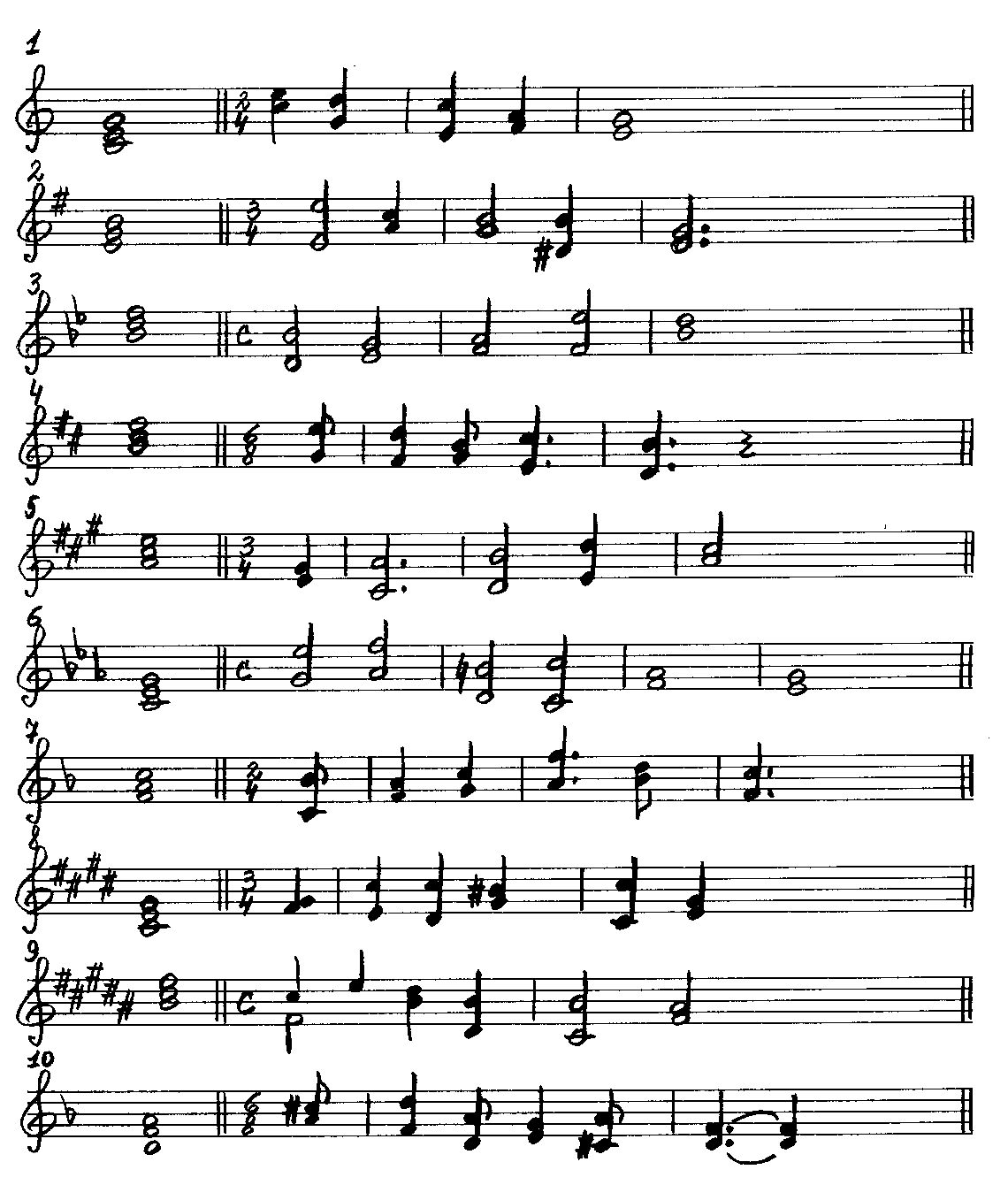 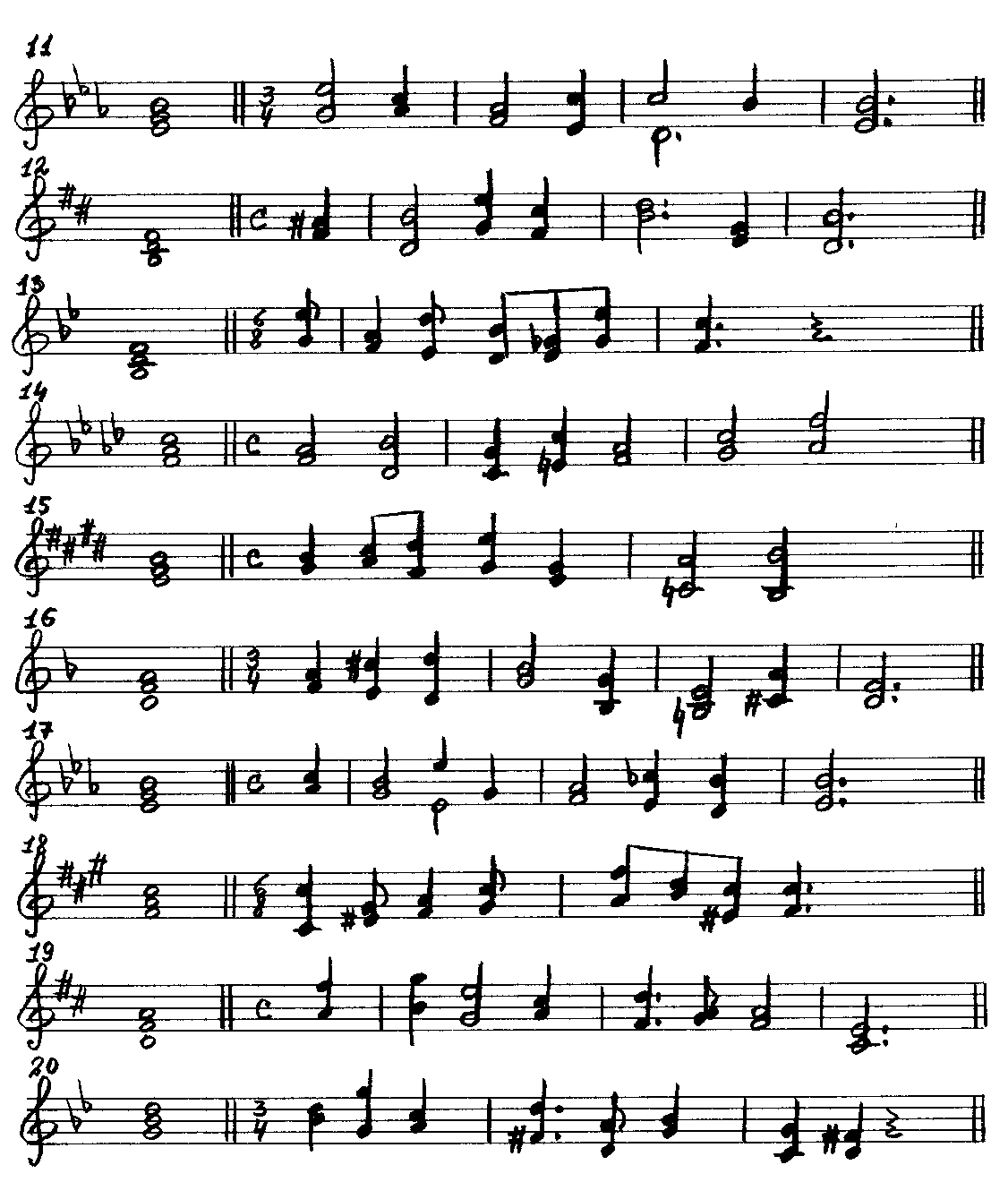 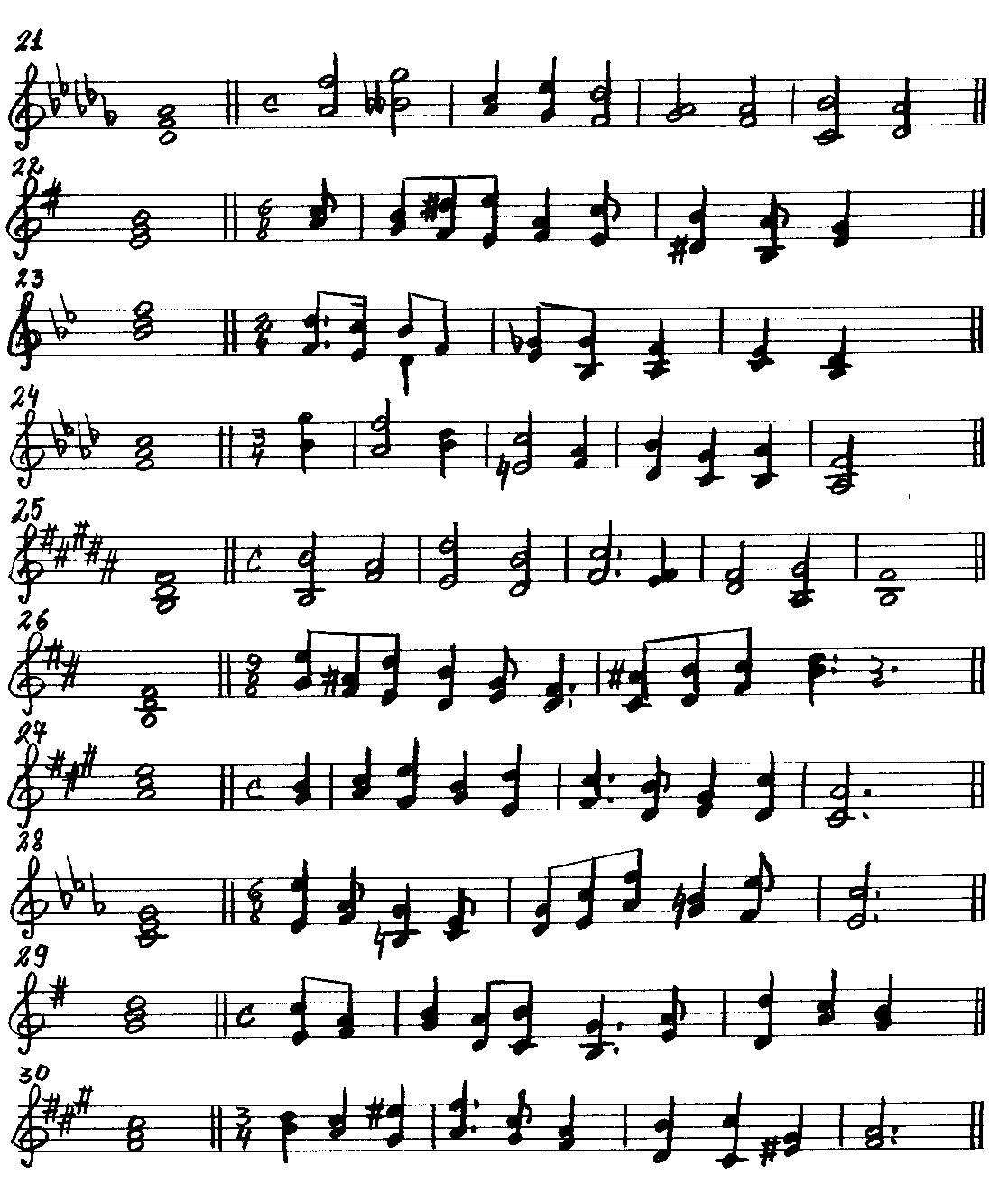 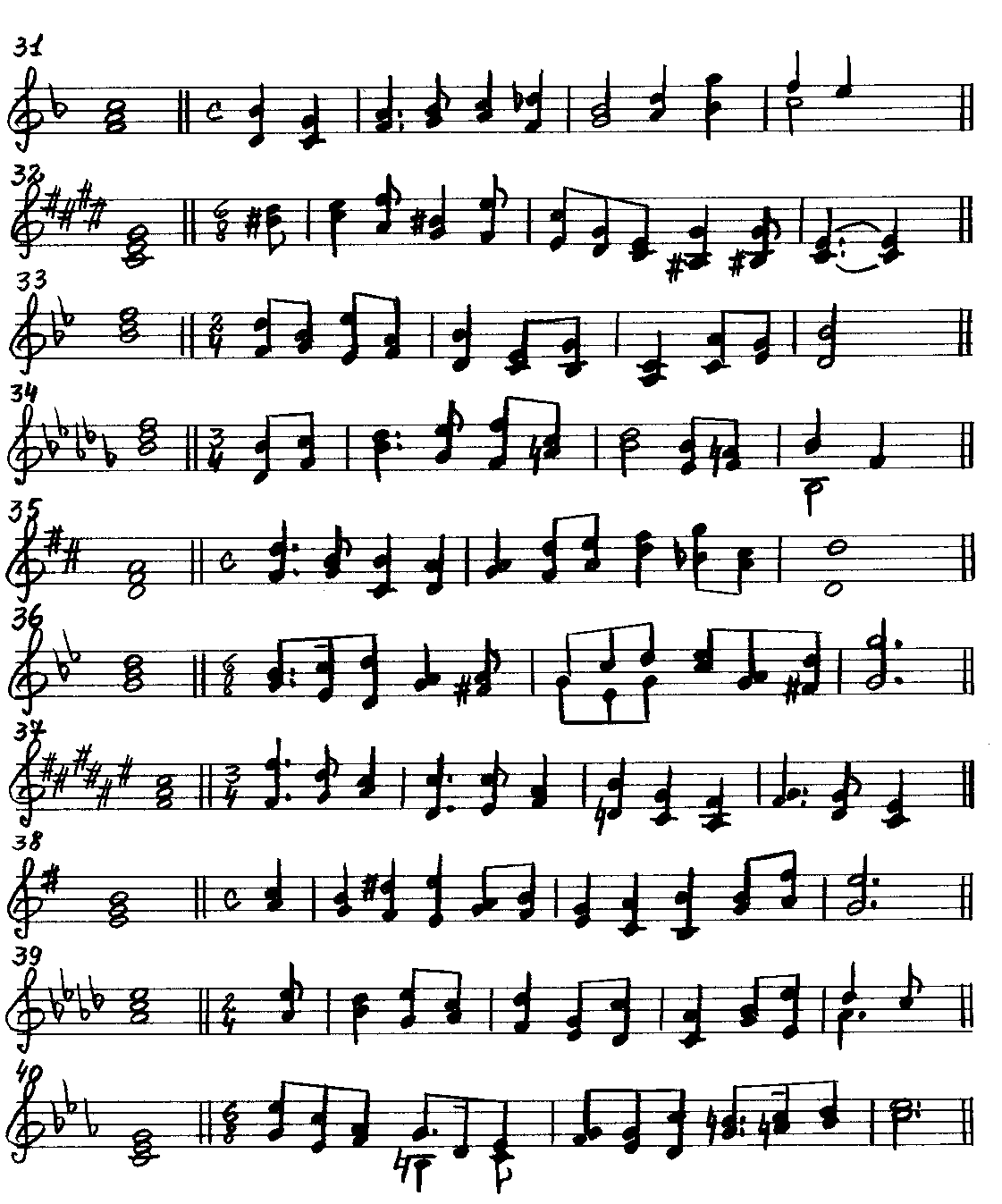 ЦИФРОВКИ1. C-dur:    б. 3 – ч. 5 – м. 6 – б. 3 – м. 3		        I         V      III      IV      III2. e-moll:  ч. 8 – м. 3 – б. 3 – м. 6 – м. 3	        I       IV      III      VII #      I3. B-dur:  м. 6 – б. 3 – б. 3 – м. 7 – б. 3	     III       IV      V       V         I4. h-moll:  б. 6 – м. 6 – б. 3 – б. 6 – б. 6	       VI      V       VI      IV      III5. A-dur:  б. 3 – м. 6 – б. 6 – м. 7 – б. 3	      V      III        IV     V         I6.  c-moll:  м. 6 – б. 6 – б. 6 – ч. 8 – м. 3 – б. 3	        V       VI      II         I       IV      III7. F-dur:  м.7 – б.3 – ч.4 – м.6 – б.3 – ч.5  	     V       I        II     III      IV      I8. cis-moll:  б.2 – б.6 – м.7 – б.3 – ч.8 – б.3	         IV    III      II       V       I      III9. H-dur:  ч.5 – м.7 – б.3 – м.6 – м.7 – б.3	      V      V       I       III      II       V10. d-moll:  б.3 – б.6 – ч.5 – м.3 – м.6 – м.3	         V     III      I       II      VII#     I11. Es-dur:  м.6 – б.3 – м.3 – б.6 – м.7 – м.6 – ч.5	        III      IV     II       I      VII     VII     I12.  h-moll:  б.3 – б.6 – б.6 – ч.5 – м.3 – м.3 – б.6	         V      III     VI      V      I       IV      III13. B-dur:  м.6 – б.3 – б.7 – м.6 – м.3 – б.6 – ч.5	       VI      V     IV     III      IV     VI   V14. f-moll:  м.3 – б.6 – ч.5 – м.6 – м.3 – ч.4 – б.6	        I       VI      V     VII#      I       II      III15. E-dur:  м.3 – б.3 – б.6 – м.6 – б.3 – б.6 – ч.8	      III      IV     II      III       I       VI    V16. d-moll:  б.3 – б.6 – ч.8 – м.3 – б.6 – ч.4 – м.6 – м.3	        III      II       I       IV     VI    VI#      VII#    I17. Es-dur:  б.3 – м.3 – ч.8 – б.3 – м.3 – м.6 – м.6 – ч.5	        IV    III       I        I        II       I       VII     I18. fis-moll:  ч.8 – м.3 – м.3 – ч.4 – б.6 – м.3 – м.6 – ч.5	           V    VII#     I        II     III     IV     VII#    I19. D-dur:  б.6 – м.6 – б.6 – б.3 – м.6 – б.2 – м.3 – м.3	       V      VI      IV     V     III      IV     III     VII20.  g-moll:  б.3 – ч.8 – м.3 – м.6 – ч.5 – м.3 – ч.5 – б.3	         III      I       II      VII#    V      I        IV     V21.  Des-dur:  б.6 – б.6 – б.3 – б.6 – м.6 – б.2 – м.3 – б.7 – ч.5	            V     VI      V       IV    III     IV     III      VII    I22. e-moll:  м.3 – б.3 – б.6 – ч.8 – м.3 – м.6 – м.6 – м.7 – м.3	        IV     III      II       I       II        I      VII#    V        I23. B-dur:  б.6 – б.6 – м.6 – м.3 – м.3 – м.6 – м.6 – м.3 – б.3	       V      IV    III      III     IV       I       VII     II       I24. f-moll:  б.6 – б.6 – м.3 – м.6 – м.3 – б.6 – ч.5 – м.7 – б.6	        IV    III     IV     VII#    I        VI     V      IV     III25. H-dur:  ч.8 – б.3 – б.7 – м.6 – ч.5 – б.2 – м.3 – м.7 – ч.5	        I       V      IV     III     V      IV     III     VII      I26. h-moll:  б.6 – б.3 – м.7 – б.6 – м.3 – б.3 – б.6 – б.6 – ч.5 – м.3	        VI     V      IV     III     IV      III     II      III      V      I27. A-dur:  м.3 – б.3 – м.7 – м.3 – м.7 – ч.5 – б.6 – м.3 – б.7 – м.6	      VII      I      VI     VII     V       VI     IV     V      IV     III28. c-moll:  ч.8 – м.3 – м.6 – м.3 – ч.4 – б.6 – б.6 – б.3 – м.7 – б.6	        III     IV    VII#     I        II      III     VI     V     IV      III29. G-dur:  м.6 – м.3 – б.3 – ч.5 – б.7 – м.6 – ч.4 – ч.8 – м.3 – б.3	       VI    VII      I        V      IV    III     VI      V      II        I30. fis-moll:  м.3 – б.3 – б.6 – б.6 – ч.4 – м.3 – б.6 – ч.8 – м.3 – м.3	          IV     III      II      III      II       I       VI      V     VII#    I 31. F-dur:  м.6 – ч.5 – б.3 – м.3 – м.3 – м.6 – м.3 – ч.4 – б.6 – ч.4 – б.3	      VI      V       I       II      III       I        II      III     IV     V      V32. cis-moll:  м.3 – м.3 – б.6 – б.3 – м.7 – б.6 – ч.4 – м.3 – м.7 – м.6 – м.3	          VII#     I      VI      V      IV     III      II       I       VI    VII#     I33. B-dur:  б.6 – м.3 – ч.8 – б.3 – м.6 – м.3 – б.6 – м.3 – б.6 – б.3 – м.6	       V      VI     IV     V      III      II        I      VII     II      IV     III34. b-moll:  б.6 – ч.5 – м.3 – б.6 – ч.8 – м.3 – м.3 – ч.5 – б.3 – ч.8 – ч.5	        III     V       I        VI      V   VII#     I        IV     V      I        I35.  D-dur:  м.6 – б.3 – м.7 – ч.5 – б.2 – м.6 – ч.5 – б.3 – б.6 – б.3 – ч.8	        III      IV    VII     I       IV     III      V       I       VI     V      I36. g-moll:  м.3 – б.6 – ч.8 – б.2 – м.3 – ч.1 – б.6 – ч.5 – м.3 – б.2 – м.6 – ч.8	         I       VI      V      I      VII#     I       VI     I        IV      I      VII#    I37.  Fis-dur:  ч.8 – ч.5 – м.3 – м.7 – м.6 – б.3 – б.6 – ч.5 – м.6 – б.2 – ч.4 – б.3	           I       II      III     VI     VII      I      VI      V      III      I       VI     V38.  e-moll:  м.3 – б.3 – б.6 – ч.8 – б.2 – ч.4 – м.3 – б.6 – ч.8 – б.3 – б.6 – б.6	         IV      III     II        I      III     II       I       VI     V      III      IV    III39.  As-dur:  ч.5 – м.3 – м.6 – б.3 – м.6 – б.3 – б.7 – м.6 – м.3 – ч.8 – ч.4 – б.3	          I       II       VII      I      VI     V       IV    III     VII     V       I       I40. c-moll:  м.6 – б.6 – м.3 – м.6 – м.3 – м.3 – б.2 – б.3 – м.7 – б.3 – м.3 – м.3 – м.3	        V      III      IV    VII#   VII#    I        IV    III      II       V     VI#   VII#     I2. Тритоны всех видов мажора и минора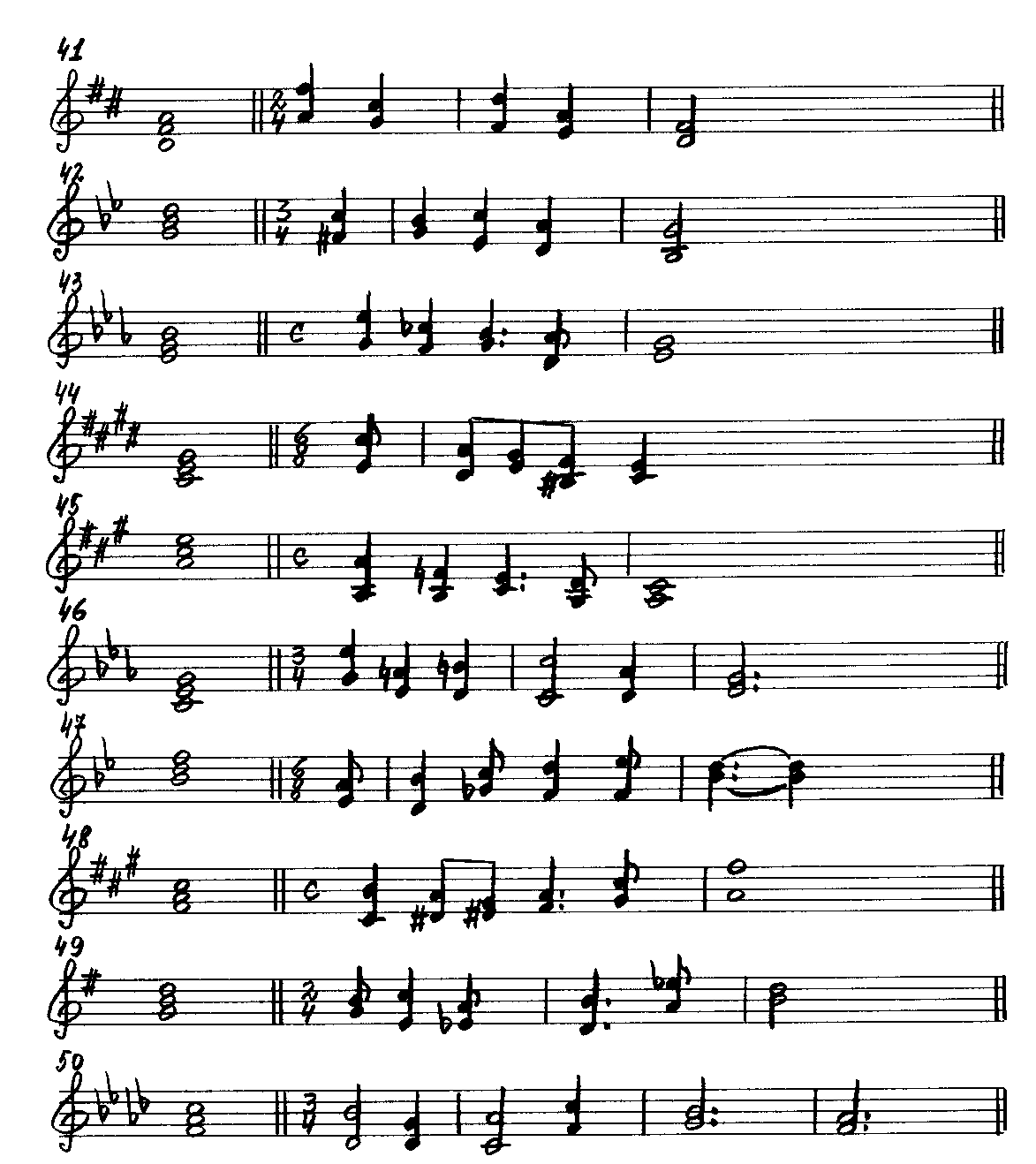 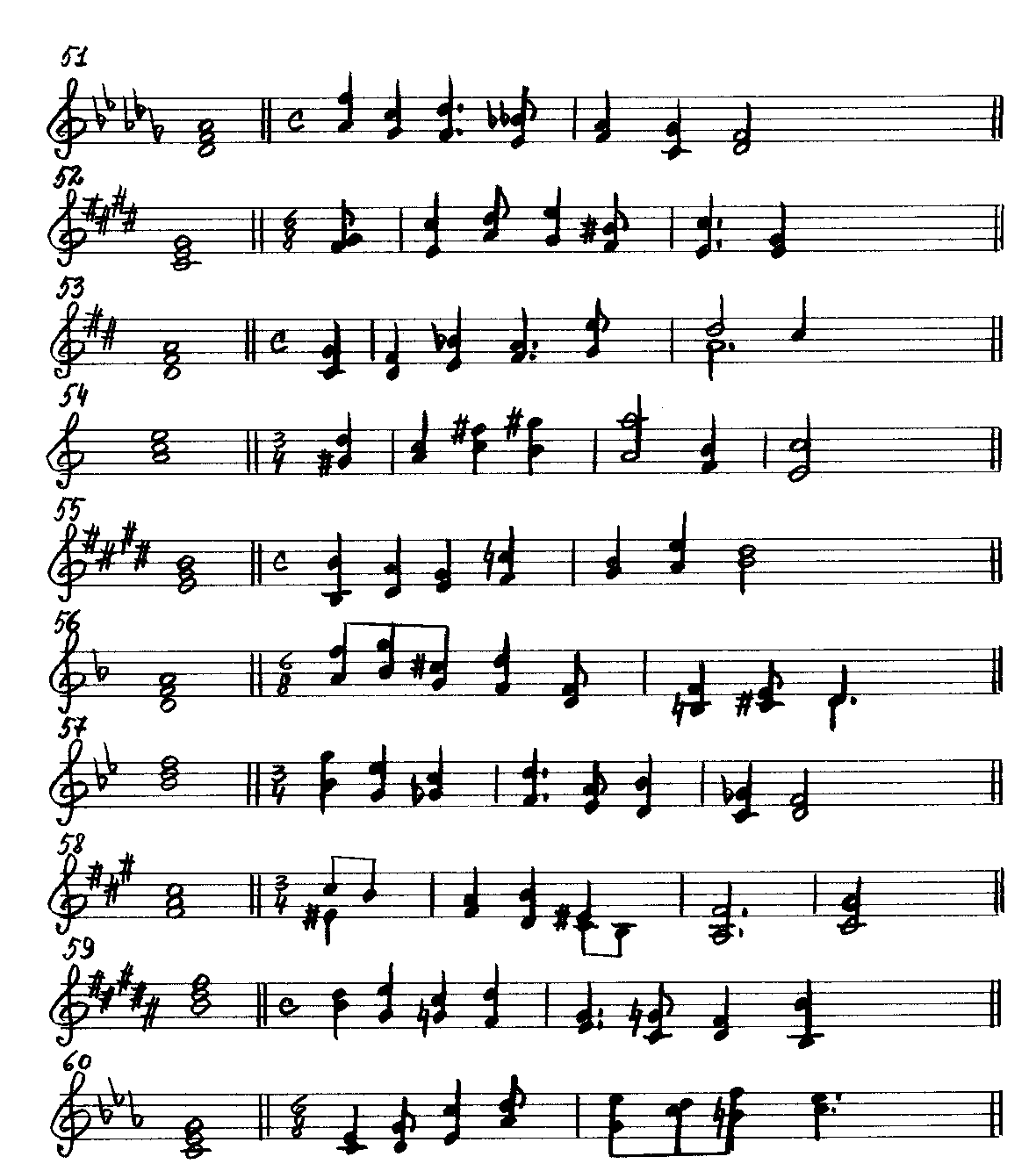 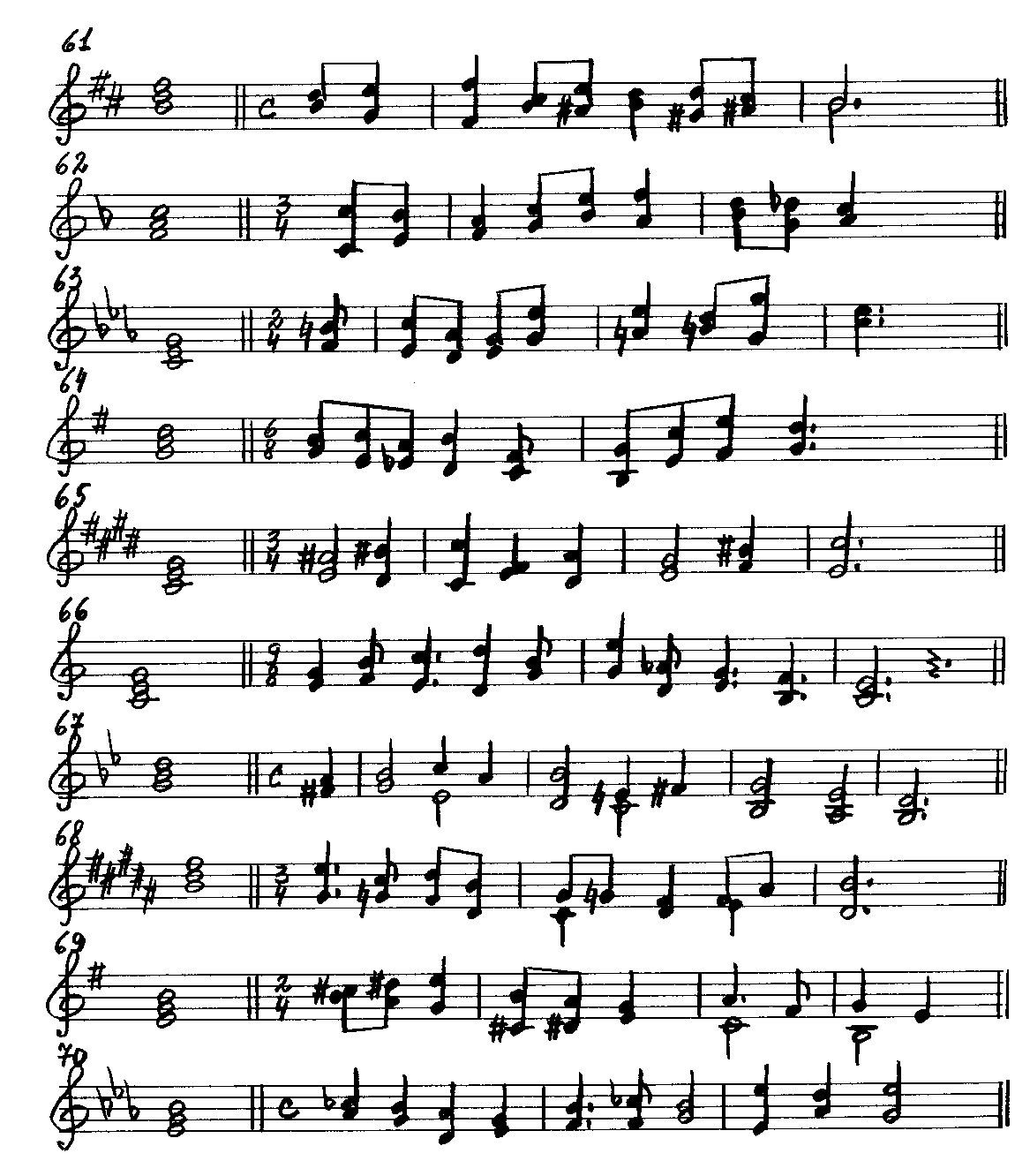 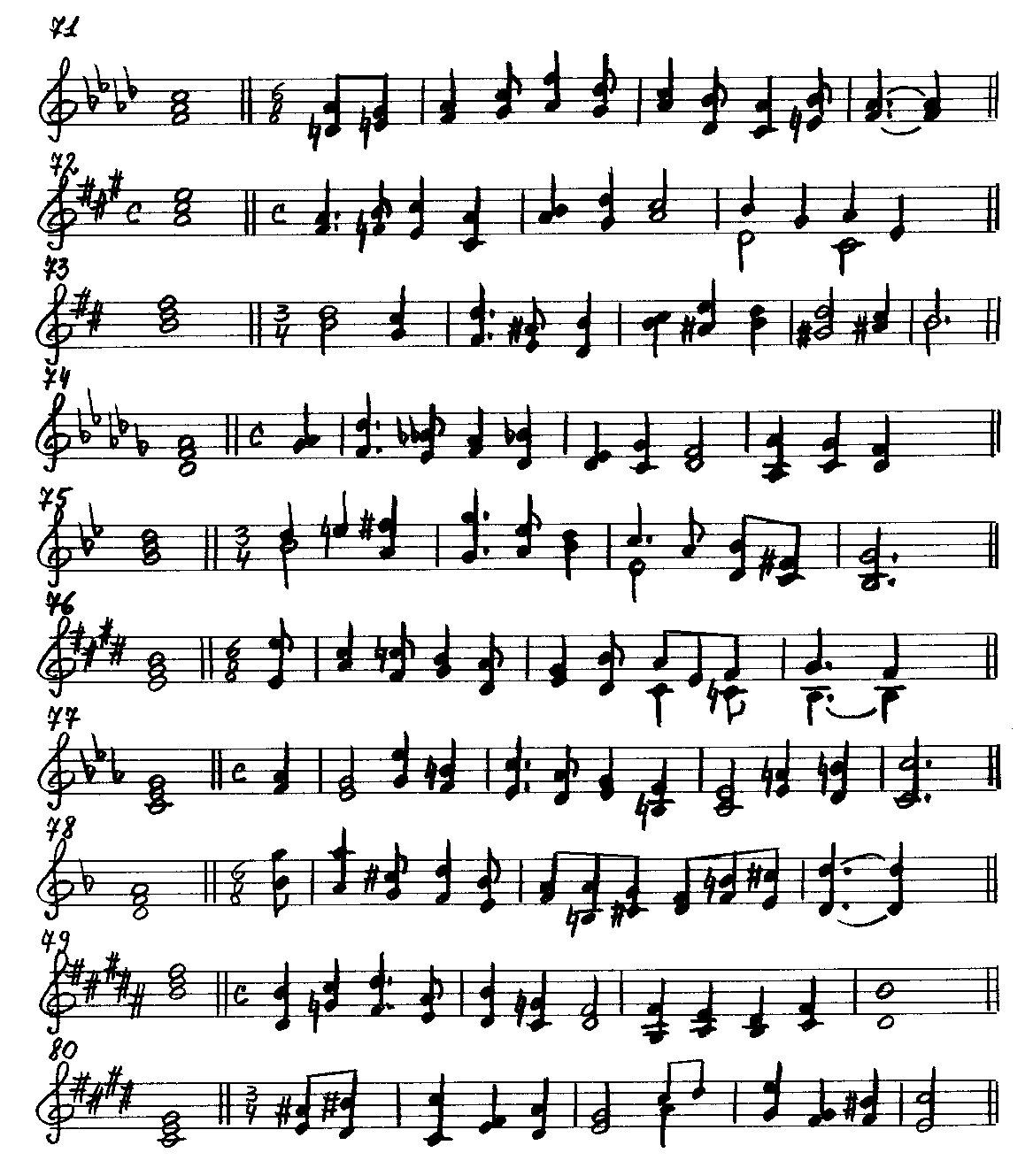 ЦИФРОВКИ41. D-dur: б.6 – ув.4 – м.6 – ч.4 – б.3	      V       IV      III      II       I42. g-moll:  ум.5 – м.3 – б.6 – ч.5 – б.6	        VII#     I        VI     V      III43. Es-dur:  м.6 – ум.5 – м.3 – ум.5 – б.3	        III       II       III      VII       I44.  cis-moll:  б.6 – ум.5 – б.3 – ум.5 – м.3	            III      II       III     VII#      I45.  A-dur:  ч.8 – ум.5 – м.3 – ум.5 – б.3	         I        II       III      VII       I46.  c-moll: м.6 – ув.4 – б.6 – ч.8 – ум.5 – б.3	       V        III       II        I       II        III47. B-dur:  ув.4 – м.6 – ув.4 – б.6 – м.7 – б.3	       IV      III       VI      V      V        I48. fis-moll:  м.7 – ум.5 – м.3 – м.3 – ч.4 – б.6	          V      VI#     VII#      I       II      III49. G-dur:  б.3 – м.6 – ув.4 – б.6 – ум.5 – м.3	         I      VI      VI       V      II         I50  f-moll:  б.6 – ув.4 – м.6 – ч.5 – м.3 – м.3	        VI     VI       V       I        II       I51.  Des-dur:  б.6 – ув.4 – м.6 – ум.5 – м.3 – ум.5 – б.3	            V      IV      III       II        III      VII       I52. cis-moll:  б.2 – б.6 – ув.4 – м.6 – ув.4 – б.6 – б.3	            IV    III      VI       V      IV      III    III53. D-dur:  ум.5 – б.3 – ум.5 – м.3 – б.6 – ч.4 – б.3	        VII      I         II       III       IV     V     V54. a-moll:  ум.5 – м.3 – ув.4 – б.6 – ч.8 – ув.4 – м.6	       VII#      I        III       II       I       VI        V55. E-dur:  ч.8 – ум.5 – б.3 – ум.5 – м.3 – ч.5 – б.3	       V      VII       I       II        III      IV     V56. d-moll:  м.6 – б.6 – ув.4 – б.6 – м.3 – ум.5 – м.3 – ч.1	         V      VI     IV      III      I        VI#     VII#    I57. B-dur:  б.6 – м.6 – ув.4 – б.6 – ув.4 – м.6 – ум.5 – м.3	        I      VI      VI      V       IV      III      II        III58. fis-moll:  м.6 – ум.5 – м.3 – б.6 – б.3 – ув.4 – б.6 – ч.5	         VII#    VII#     I       VI      V      IV      III      V59. H-dur:  б.3 – м.6 – ув.4 – б.6 – б.3 – ум.5 – м.3 – ч.8	        I       VI     VI       V      IV      II        III       I60. c-moll:  м.3 – ч.4 – б.6 – ув.4 – м.6 – б.2 – ум.5 – м.3	        I         II     III      VI       V        I      VII#     I6.  h-moll:  м.3 – б.6 – ч.8 – б.2 – ум.5 – м.3 – ум.5 – м.3 – ч.1	        I        VI      V      I      VII#      I        VI#    VII#     I62.  F-dur:  ч.8 – ум.5 – б.3 – ч.4 – ув.4 – м.6 – б.3 – ум.5 – м.3	        V     VII       I        II       IV      III      IV      II       III63.  c-moll:  ув.4 – б.6 – ум.5 – б.3 – м.6 – ум.5 – м.3 – ч.8 – м.3	         IV      III       II       III      V      VI#     VII#    V      I64.  G-dur:  б.3 – м.6 – ув.4 – б.6 – ув.4 – м.6 – м.6 – м.7 – ч.5	         I      VI       VI         V      IV      III     VI     VII     I65. cis-moll:  ув.4 – б.6 – ч.8 – б.2 – ум.5 – б.3 – ув.4 – б.6	           III        II       I       III      II       III      IV      III66. C-dur:  м.3 – ув.4 – м.6 – ч.8 – б.3 – б.6 – ум.5 – м.3 – ум.5 – б.3	       III       IV      III      II       V      V      II        III      VII       I67. g-moll:  м.3 – м.3 – б.6 – ув.4 – м.6 – б.3 – ув.4 – б.6 – ум.5 – б.3	       VII#    I       VI      VI       V      IV      IV      III       II       III68. H-dur:  м.6 – ув.4 – б.6 – м.6 – ч.5 – ум.5 – м.3 – б.2 – ув.4 – м.6	       VI     VI      V       III      II       II       III      IV      IV      III69. e-moll:  б.2 – ув.4 – б.6 – м.7 – ум.5 – м.3 – б.6 – ув.4 – м.6 – ч.4	        V       IV      III     VI#    VII#     I       VI      VI       V      V70. Es-dur:  м.3 – м.3 – ум.5 – б.3 – ч.4 – ум.5 – м.3 – ч.8 – ув.4 – м.6	       IV      III      VII       I       II       II        III       I       IV      III71. f-moll:  ум.5 – м.3 – м.3 – ч.4 – б.6 – ум.5 – б.3 – б.6 – м.6 – ум.5 – м.3	      VII#    VII#      I       II      III      II        III     VI     V     VII#      I72. A-dur:  м.3 – ув.4 – б.6 – м.6 – б.2 – ум.5 – б.3 – б.6 – ув.4 – м.6 – м.3	       VI     VI       V      III      I       VII       I       IV     IV      III      III73. h-moll:  м.3 – ув.4 – м.6 – ув.4 – б.6 – б.2 – ум.5 – м.3 – ум.5 – м.3 – ч.1	         I        VI       V       IV     III       I      VII#     I        VI#     VII#     I74. Des-dur:  б.2 – м.6 – ум.5 – м.3 – б.6 – б.2 – ум.5 – б.3 – ч.8 – ум.5 – б.3	          IV     III       II       III       I        I       VII       I       V      VII       I75. g-moll:  б.3 – ув.4 – б.6 – ч.8 – ум.5 – б.3 – б.6 – ув.4 – м.6 – ув.4 – б.6	        III      III       II       I        II       III     VI     VI       V       IV       III76. E-dur:  ч.8 – б.3 – ум.5 – м.3 – ум.5 – б.3 – м.6 – м.6 – м.3 – ув.4 – б.6 – ч.5	        I       IV       II       III     VII       I      VII     VI     VI      VI      V      V77. c-moll:  м.3 – б.3 – м.6 – ув.4 – б.6 – ум.5 – б.3 – ум.5 – м.3 – ув.4 – б.6 – ч.8	       IV      III      V       IV     III       II       III      VII#     I       III       II        I 78. d-moll:  б.6 – ч.8 – ув.4 – б.6 – ум.5 – б.3 – м.7 – ум.5 – м.3 – ув.4 – б.6 – ч.8	        VI      V      IV     III      IV       III     VI#     VII#     I        III       II        I79. H-dur:  м.6 – ув.4 – б.6 – ув.4 – м.6 – ум.5 – м.3 – м.7 – ум.5 – б.3 – ч.4 – м.6	       III      VI     V        IV     III       II        III     VI      VII      I        II      III80. cis-moll:  ув.4 – б.6 – ч.8 – б.2 – ум.5 – б.3 – б.3 – ув.4 – м.6 – б.2 – ув.4 – б.6	           III       II       I       III      II        III     VI     VI       V      IV     IV      III3. Характерные интервалы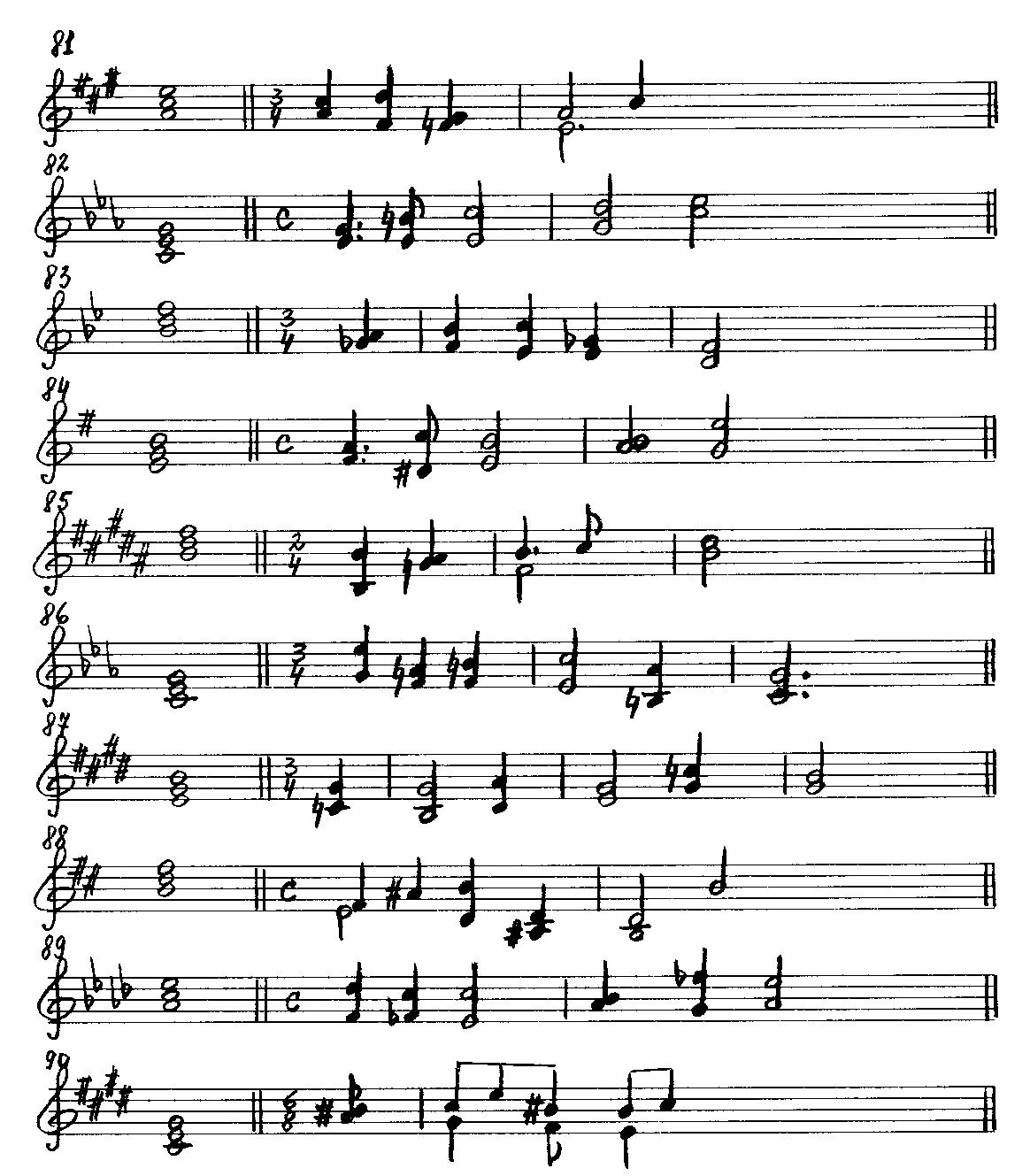 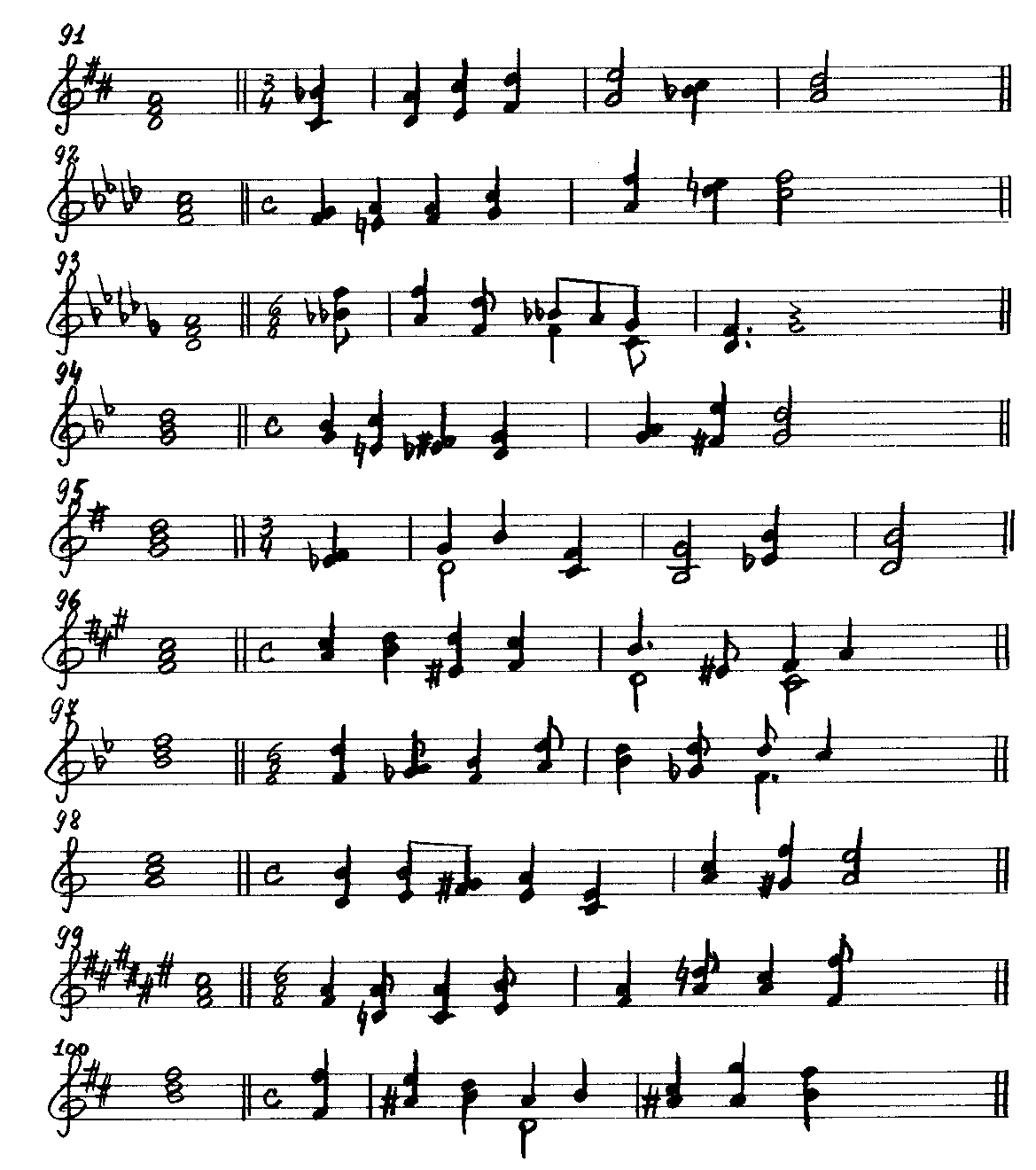 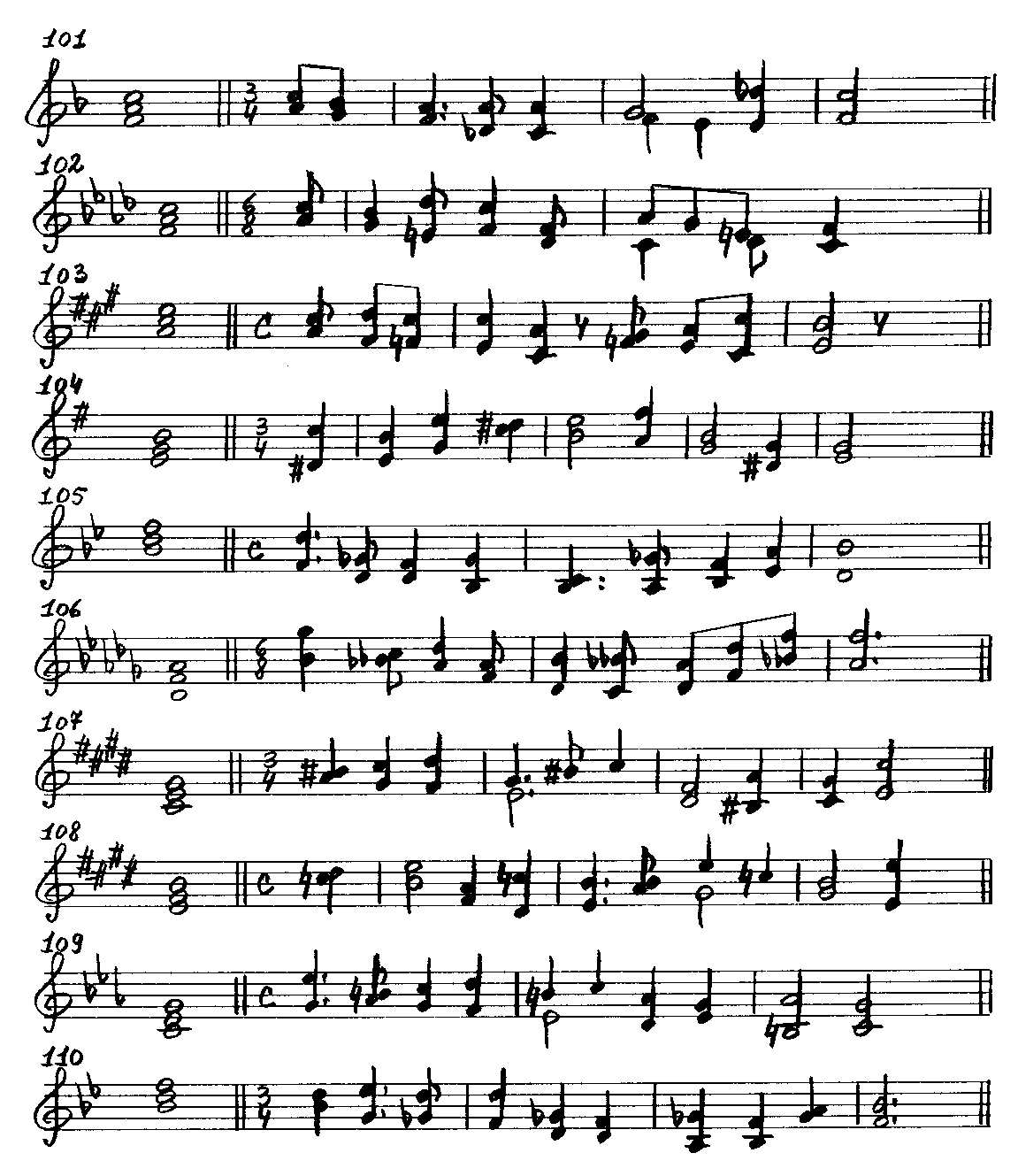 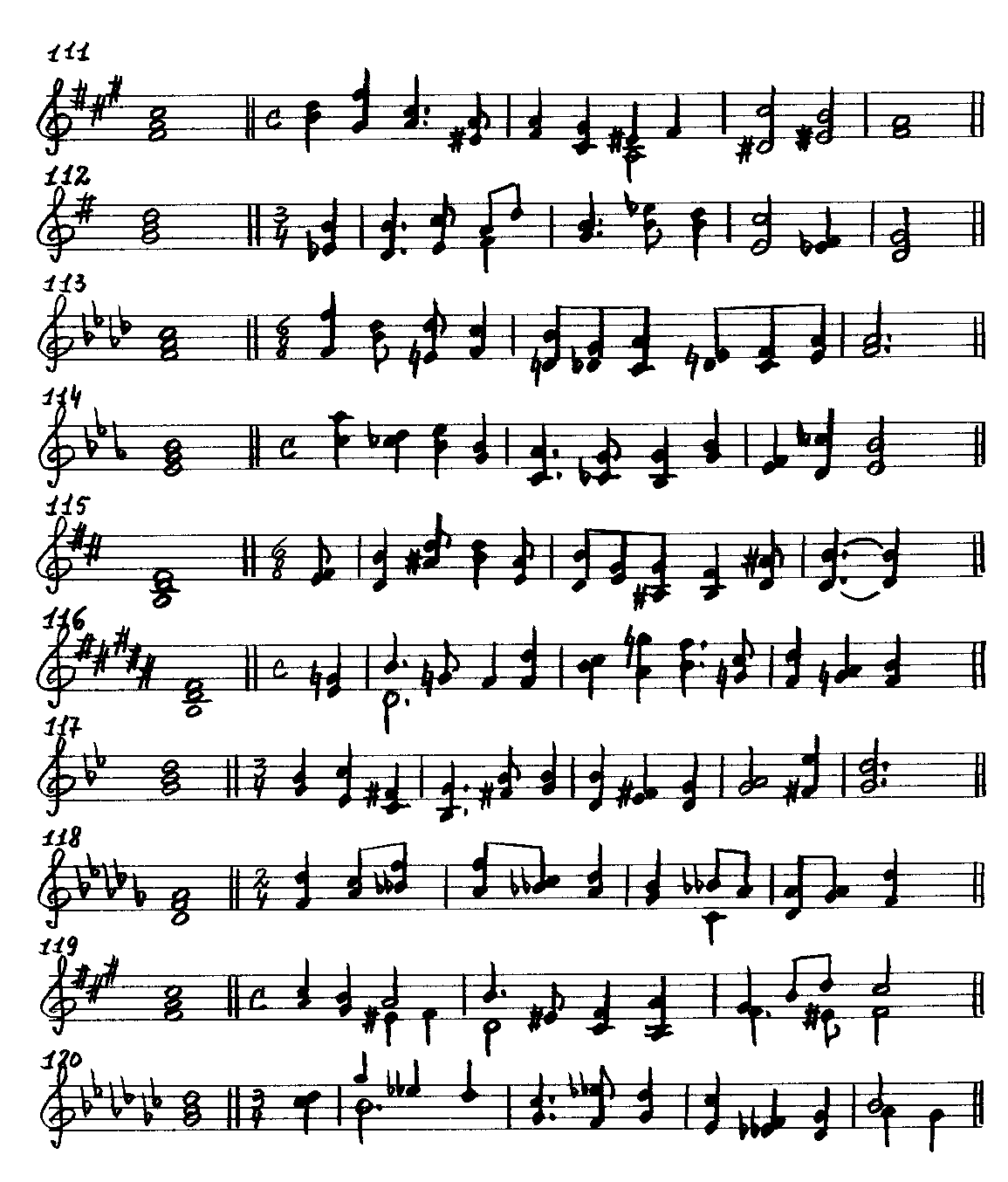 ЦИФРОВКИ81. A-dur:  б.3 – м.6 – ув.2 – ч.4 – б.6	        I      VI      VI       V      V82. c-moll:  б.3 – ув.5 – б.6 – ч.5 – м.3	        III     III       III     V       I83. B-dur:  ув.2 – ч.4 – б.6 – м.3 – м.3	       VI       V     IV     IV     III84. e-moll:  м.3 – ум.7 – ч.5 – б.2 – б.6	        II      VII#       I      IV     III85. H-dur:  ч.8 – ув.2 – ч.4 – ч.5 – б.3	         I      VI       V       V      I86. c-moll:  м.6 – б.3 – ув.4 – б.6 – ум.7 – ч.5	        V      IV     IV      III     VII#      I87. E-dur:  ув.5 – б.6 – ум.5 – б.3 – ум.4 – м.3	      VI       V      VII       I       III       III88. h-moll:  б.2 – ув.4 – б.6 – ум.4 – м.3 – ч.8	        IV     IV      III     VII#      I        I89. As-dur:  м.6 – ув.5 – б.6 – б.2 – ум.7 – ч.5	         VI     VI       V      I       VII       I90. cis-moll:  ув.2 – ч.4 – м.6 – ув.4 – ув.5 – б.6	           VI       V      V       IV      III      III91. D-dur:  ум.7 – ч.5 – б.6 – м.6 – б.6 – ув.2 – ч.4	       VII       I       II      III      IV     VI      V92. f-moll:  б.2 – ум.4 – м.3 – ч.4 – б.6 – ув.2 – ч.4	        I       VII#      I        II      III     VI       V93. Des-dur:  ув.5 – б.6 – м.6 – ум.4 – м.3 – ум.5 – б.3	          VI       V     III       III      III      VII       I94. g-moll:  м.3 – м.6 – ув.2 – ч.4 – б.2 – ум.7 – ч.5	         I      VI#     VIн      V       I      VII#      I95. G-dur:  ув.2 – ч.4 – б.6 – ув.4 – м.6 – ув.5 – б.6	       VI       V      V      IV       III     VI        V96. fis-moll:  б.3 – м.3 – ум.7 – ч.5 – б.6 – ув.2 – ч.4 – м.6	          III     IV     VII#       I      VI      VI      V      V97. B-dur:  б.6 – ув.2 – ч.4 – ум.5 – б.3 – ув.5 – б.6 – ч.5	       V      VI        V     VII       I       VI      V      V98. a-moll:  б.6 – ч.5 – ув.2 – ч.4 – б.3 – м.3 – ум.7 – ч.5	        IV     V      VI       V     III       I      VII#       I99. Fis-dur:  б.3 – ув.5 – б.6 – ум.5 – б.3 – ум.4 – м.3 – ч.8	          I      VI       V      VII       I        III      III       I100. h-moll:  ч.8 – ум.5 – м.3 – ув.5 – б.6 – м.3 – ум.7 – ч.5	           V     VII#       I       III      III     VII#   VII#      I101. F-dur:  м.3 – м.3 – б.3 – ув.5 – б.6 – б.2 – м.3 – ум.7 – ч.5	        III      II        I       VI       V       I      VII    VII       I102. f-moll:  б.3 – м.3 – ум.7 – ч.5 – б.3 – м.6 – ч.5 – ув.2 – ч.4	         III      II      VII#       I      VI     V      V       VI       V103. A-dur:  б.3 – м.6 – ув.5 – б.6 – м.6 – ув.2 – ч.4 – ч.8 – ч.5	          I      VI     VI        V     III      VI       V      III     V104. e-moll:  ум.7 – ч.5 – б.6 – ув.2 – ч.4 – б.6 – б.3 – ум.4 – м.3	         VII#       I      III      VI       V     IV     III     VII#      I105. B-dur: б.6 – ум.4 – м.3 – б.6 – б.2 – ум.7 – ч.5 – ув.4 – м.6	        V      III       III       I        I      VII       I        IV      III106. Des-dur:  м.6 – ув.2 – ч.4 – м.3 – б.6 – ум.7 – ч.5 – м.6 – ув.5 – б.6	            VI      VI        V     III       I      VII        I      III      VI       V107. cis-moll:  ув.2 – ч.4 – б.6 – б.3 – ув.5 – б.6 – м.3 – ум.7 – ч.5 – б.6	            VI       V       IV    III     III       III      II      VII#      I       III108. E-dur:  ув.2 – ч.4 – м.3 – ум.7 – ч.5 – б.2 – м.6 – ум.4 – м.3 – ч.8	         VI      V       II      VII       I       IV    III      III       III       I109. c-moll:  м.6 – ув.2 – ч.4 – б.6 – ув.5 – б.6 – ум.5 – б.3 – ум.7 – ч.5	           V      VI       V     IV     III       III       II       III     VII#       I110. B-dur:  б.3 – м.6 – ув.5 – б.6 – ум.4 – м.3 – ум.7 – ч.5 – ув.2 – ч.4	          I      VI      VI       V       III       III     VII       I        VI      V111. fis-moll:  м.3 – м.7 – б.3 – ум.4 – м.3 – ч.5 – ув.5 – б.6 – м.7 – ум.5 – м.3	            IV     II       III     VII#      I        V      III      III      VI#    VII#     I112. G-dur:  ув.5 – б.6 – м.6 – м.3 – м.6 – б.3 – ум.4 – м.3 – м.6 – ув.2 – ч.4	         VI      V      VI     VII    VII     I        III       III     VI     VI        V113. f-moll:  ч.8 –м.3 – ум.7– ч.5 – м.6 – ув.4– м.6 – ув.2 – ч.4 – ум.4 – м.3	           I     IV     VII#      I     VI#     VIн     V       VI      V      VII#     I114. Es-dur:  м.6 – ув.2 – ч.4 – м.3 – м.6 – ув.5 – б.6 – м.3 – б.2 – ум.7 – ч.5	          VI     VI       V     III      VI      VI       V      III      I       VII       I115. h-moll:  б.2 – б.6 – ум.4 – м.3 – ув.4 – б.6 – м.3 – ум.7 – ч.5 – ув.5 – б.6	          IV    III      VII#       I        IV     III     IV     VII#       I      III      III116. H-dur:  м.3 – м.6 – ум.4 – м.3 – б.6 – б.2 – ум.7 – ч.5 – ум.4 – б.6 – ув.2 – ч.4	         IV     III      III       III       V      I       VII       I       VI        V      VI     V117. g-moll:  м.3 – б.6 – ув.4 – б.6 – ум.4 – м.3 – м.6 – ув.2 – ч.4 – б.2 – ум.7 – ч.5	           I       VI      IV      III     VII#      I       V      VI        V       I      VII#     I118. Des-dur:  м.6 – б.3 – ув.5 – б.6 – ув.2 – ч.4 – б.3 – ум.7 – м.6 – ч.5 – б.2 – м.6	            III       V     VI       V     VI       V      IV    VII      VII      I      IV     III119. fis-moll:  б.3 – м.3 – ум.4 – м.3 – б.6 – ув.2 – ч.4 – ч.8 – б.2 – ч.4 – ум.7 – ч.5	            III     II      VII#       I       VI      VI       V     III       I       I      VII#      I 120. Ges-dur:  б.2 – м.6 – ум.4 – м.3 – ч.4 – ум.7 – ч.5 – м.6 – ув.2 – ч.4 – б.2 – б.3	            IV     III      III       III       I      VII        I      VI      VI        V      II       I4. Альтерированные интервалы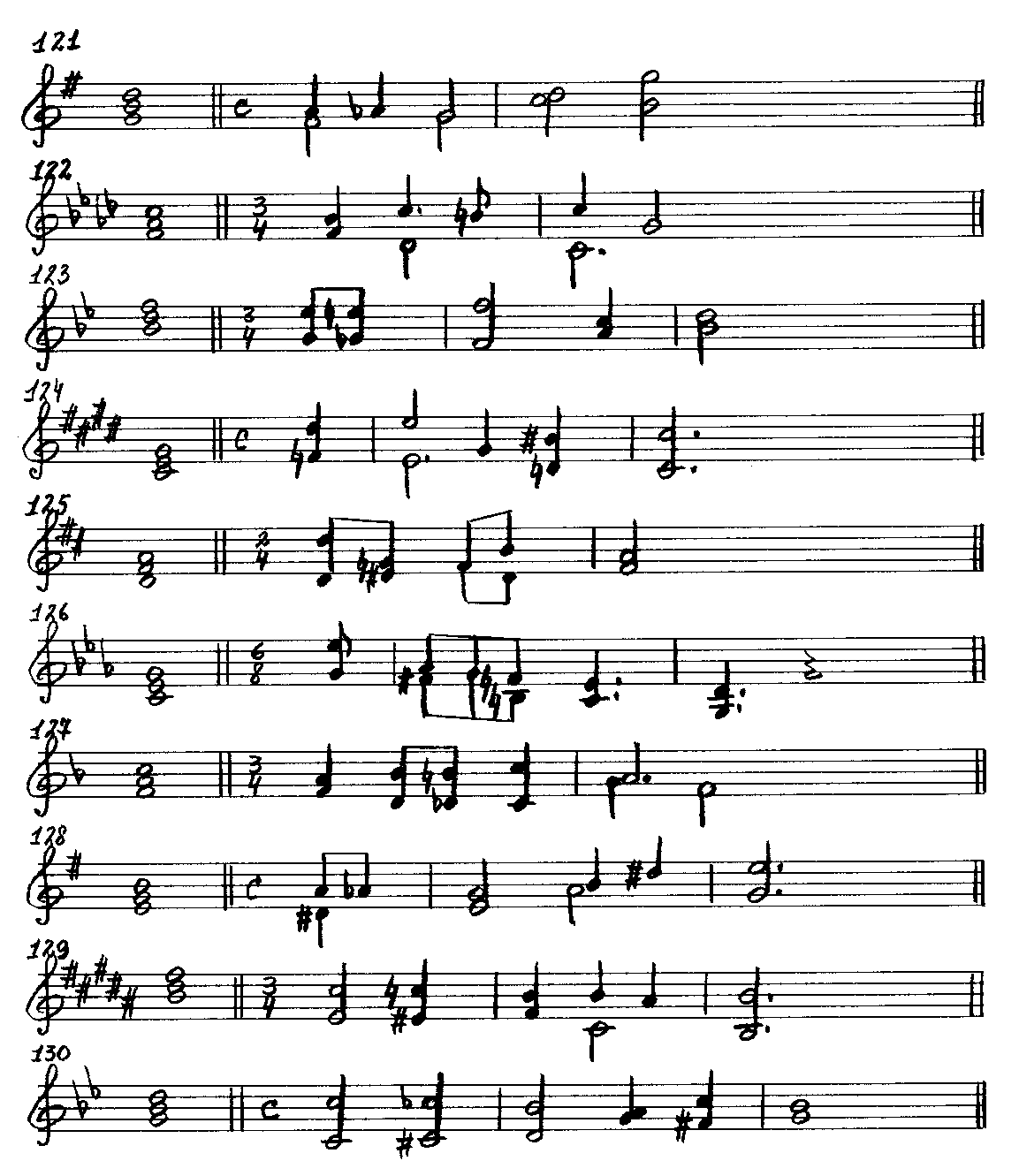 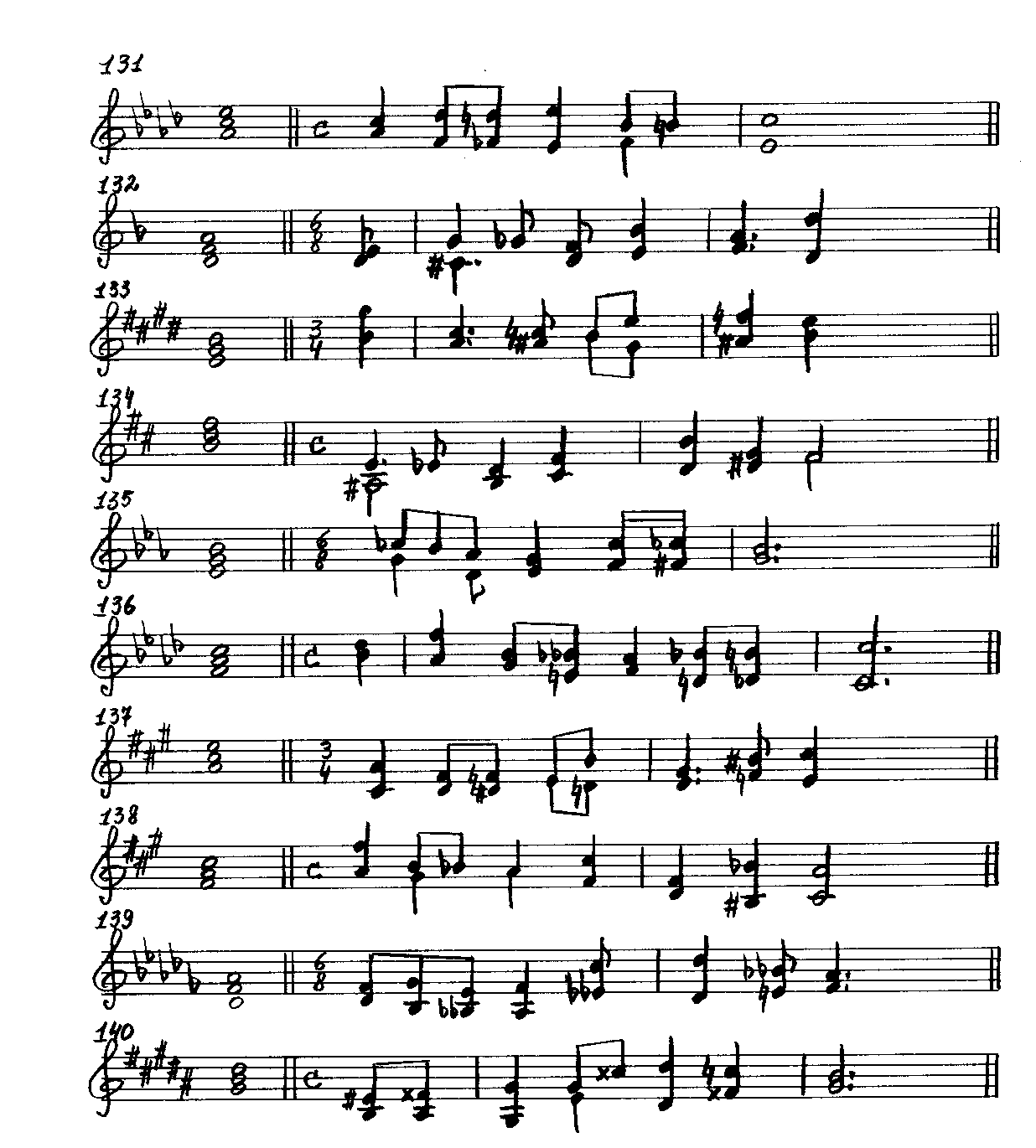 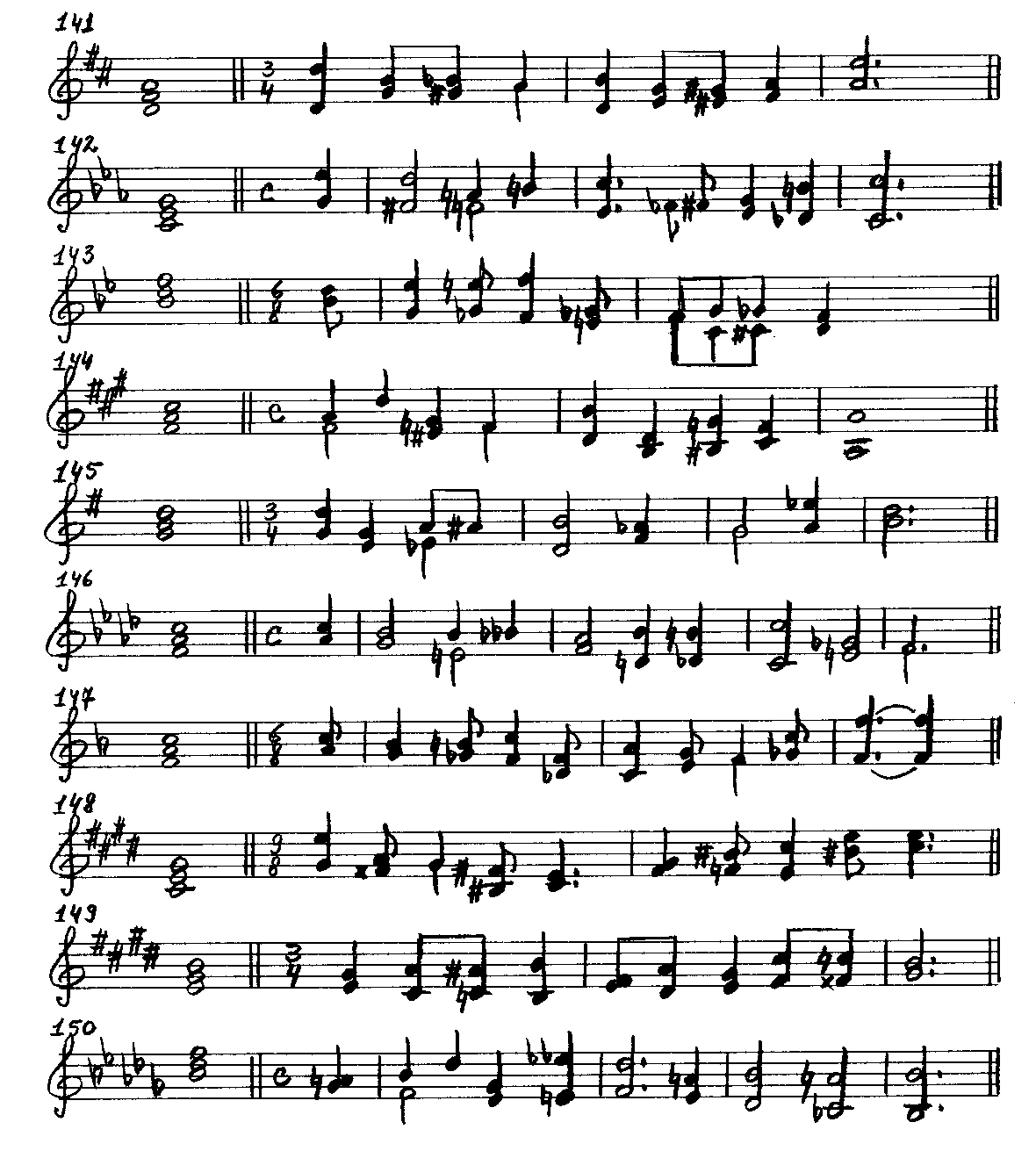 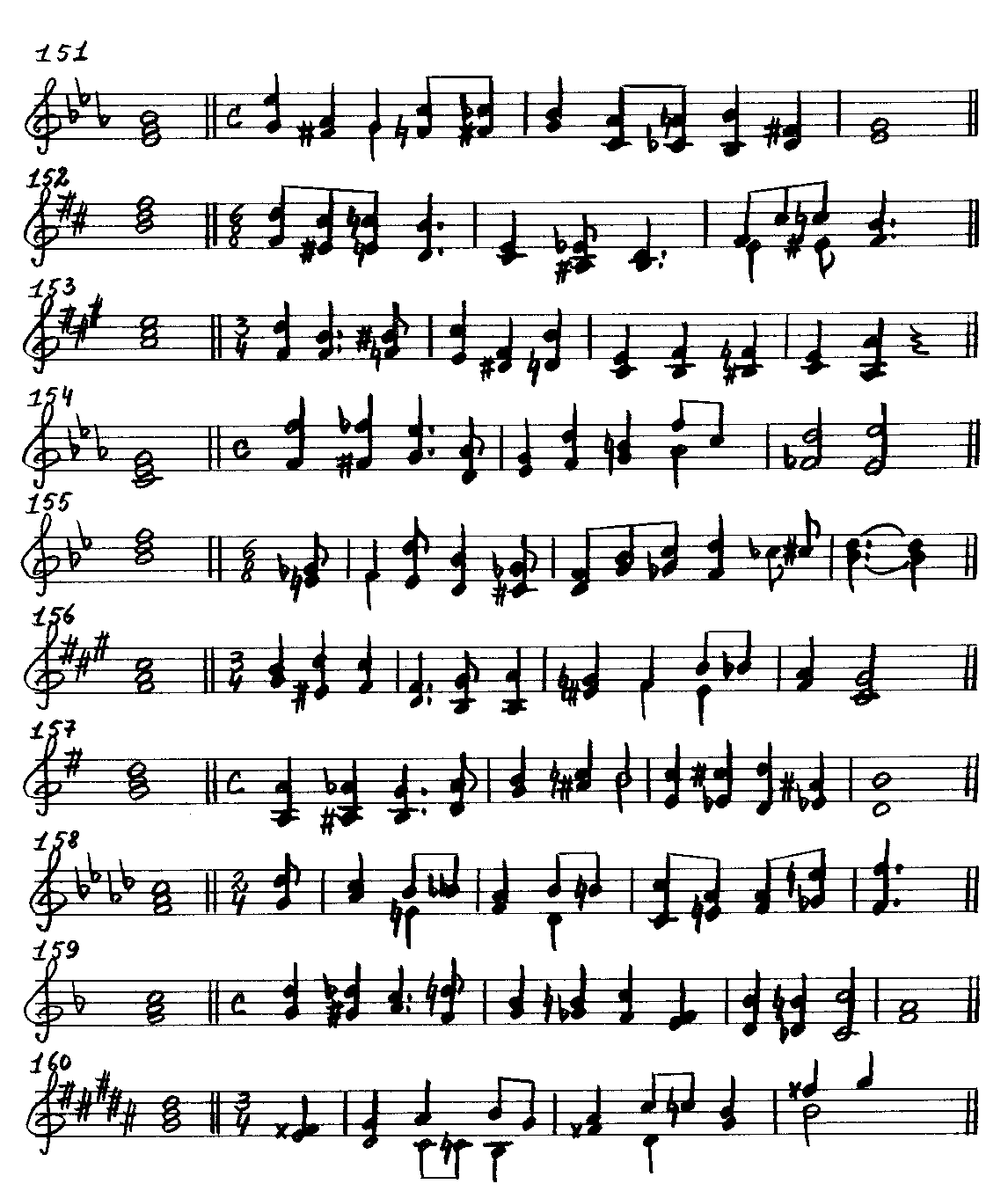 ЦИФРОВКИ121. G-dur:  м.3 – ум.3 – ч.1 – б.2 – м.6	        VII     VII       I       IV    III122. f-moll:  м.3 – б.7 – ув.6 – ч.8 – ч.5	           I      VI      VI       V      V123. B-dur:  м.6 – ув.6 – ч.8 – м.3 – б.3	         VI     VI       I      VII      I124. cis-moll:  ув.6 – ч.8 – б.3 – ув.6 – ч.8	             IV      III     III     II         I125. D-dur:  ч.8 – ум.3 – ч.1 – б.6 – м.3	          I        II#      III       I      III126. c-moll:  м.6 – ум.3 – ч.1 – ум.5 – м.3 – ч.5	           V      IV#      V      VII#      I        V127. F-dur:  б.3 – м.6 – ув.6 – ч.8 – б.2 – б.3	          I      VI      VI        V     II       I128. e-moll:  ум.5 – дв.ум.5 – м.3 – б.2 – ув.4 – б.6	          VII#       VII#         I       IV     IV      III129. H-dur:  б.6 – ум.6 – ч.4 – м.7 – б.6 – ч.8	         IV      IV#     V      II       II       I130. g-moll:  ч.8 – дв.ум.8 – м.6 – б.2 – ум.5 – м.3	          IV        IV#         V       I      VII#      I131. As-dur:  б.3 – м.6 – ув.6 – ч.8 – ув.4 – дв.ув.4 – б.6	            I      VI      VI       V     VI        VI         V132. d-moll:  б.2 – ум.5 – дв.ум.5 – м.3 – ум.5 – б.3 – ч.8	            I      VII#      VII#         I         II       III       I133. E-dur:  б.6 – б.3 – ум.3 – ч.1 – м.6 – ум.6 – ч.4	          V    IV      IV#      V      III      IV#     V 134. h-moll:  ум.5 – дв.ум.5 – м.3 – ч.4 – б.6 – ум.3 – ч.1	          VII#       VII#         I        II     III       IV#     V135. Es-dur:  ум.4 – м.3 – ум.5 – б.3 – ч.5 – дв.ум.5 – м.3	            III      III       V         I       II         II#        III136. f-moll:  м.3 – б.6 – м.3 – дв.ум.5 – м.3 – м.6 – ув.6 – ч.8	          IV     III      II        VII#         I      VI#     VIн       V  137. A-dur:  м.6 – б.3 – ум.3 – ч.1 – б.6 – б.3 – дв.ув.4 – б.6	         III      IV     IV#     V      IVн      V       VI          V 138. fis-moll:  б.6 – м.3 – ум.3 – ч.1 – ч.5 – б.3 – дв.ум.8 – м.6	            III      II       II        III      I       VI       IV#         V139. Des-dur:  б.3 – м.6 – ув.4 – б.6 – ув.6 – ч.8 – дв.ум.5 – м.3	             I       VI      VI       V      II         I         II#         III 140. gis-moll:  ув.4 – б.6 – ч.8 – б.3 – ув.6 – ч.8 – дв.ум.5 – м.3	              III      II       I       VI      VI      V       VII#        I141. D-dur:  ч.8 – б.3 – ум.3 – ч.1 – б.6 – м.3 – м.3 – м.3 – ч.5	           I      IV      IV#     V       I       II      II#     III       V142. c-moll:  м.6 – м.6 – б.3 – ув.4 – б.6 – дв.ув.1 – б.3 – ув.6 – ч.8	          V      IV#    IVн    IVн      III       IV         III      II        I    143. B-dur:  б.3 – м.6 – ув.6 – ч.8 – ум.3 – ч.1 – ч.5 – дв.ум.5 – м.3	          I      VI      VI       V     IV#      V      II         II#        III144. fis-moll:  м.3 – м.6 – ум.3 – ч.1 – б.6 – ум.3 – ум.6 – ч.4 – ч.8	             I         I      VII#       I      VI      IV       IV#      V      III145. G-dur:  ч.5 – м.3 – ув.4 – дв.ув.4 – б.6 – ум.3 – ч.1 – ум.5 – м.3	          I      VI      VI         VI         V      VII       I        II       III146. f-moll:  б.3 – м.3 – ум.5 – дв.ум.5 – м.3 – м.6 – ув.6 – ч.8 – ум.3 – ч.1	         III      II      VII#       VII#         I       VI#    VIн      V     VII#      I 147. F-dur:  м.3 – м.3 – ув.3 – ч.5 – б.3 – б.6 – м.3 – ч.1 – ув.4 – ч.8	        III       II       II        I      VI     V     VII      I       II         I148. cis-moll:  м.6 – ум.3 – ч.1 – ум.5 – м.3 – б.2 – дв.ув.4 – б.6 – ум.4 – м.3	             V       IV#      V     VII#      I       IV       IV         III     VII#     I149. E-dur:  б.3 – м.6 – ув.6 – ч.8 – б.2 – ум.5 – б.3 – ч.5 – дв.ум.5 – м.3	          I      VI      VI       V       I      VII        I       II         II#        III 150. b-moll:  ув.2 – ч.4 – м.6 – м.3 – дв.ум.8 – м.6 – ув.4 – б.6 – ув.6 – ч.8	           VI      V       V      IV         IV#        V       IV      III      II       I151.Es-dur:  м.6 – ум.3 – ч.1 – ч.5 – дв.ум.5 – м.3 – м.6 – ув.6 – ч.8 – б.3 – б.3	         III      II#       III      IIн        II#         III     VI      VI       V     VII      I152. h-moll:  м.6 – м.6 – м.6 – б.6 – м.3 – дв.ум.5 – м.3 – б.2 – б.6 – ум.6 – ч.4	           V      IV#    IVн    III     II         VII#        I       IV     IV     IV#      V153. A-dur:  м.6 – ч.4 – дв.ув.4 – б.6 – м.3 – б.6 – м.3 – ч.5 – дв.ум.5 – м.3 – ч.8	         VI     VI        VI         V     IV#     IVн   III      II         II#          III       I 154. c-moll:  ч.8 – дв.ум.8 – м.6 – ум.5 – б.3 – б.6 – б.3 – б.6 – б.3 – ув.6 – ч.8	          IV       IV#         V        II       III      IV     V      VI    VI      IV      III155. B-dur:  ум.3 – ч.1 – б.7 – м.6 – дв.ум.5 – м.3 – м.3 – ув.4 – б.6 – дв.ув.1 – б.3	         IV#      V      IV     III        II#         III      VI      VI      V         II           I156. fis-moll:  м.3 – ум.7 – ч.5 – б.3 – б.6 – ч.8 – ум.3 – ч.1 – ум.5 – дв.ум.5 – м.3 – ч.5	             II      VII#      I       VI     IV    III     VII#      I      VII#        VII#         I       V157. G-dur: ч.8 – дв.ум.8 – м.6 – ч.5 – б.3 – ум.3 – ч.1 – м.6 – ув.6 – ч.8 – дв.ув.4 – б.6	          II        II#         III      V       I       II#       III     VI      VI       V       VI          V 158. f-moll:  ум.5 – б.3 – ум.5 – дв.ум.5 – м.3 – б.6 – ув.6 – ч.8 – ум.4 – м.3 – ув.6 – ч.8	           II       III     VII#        VII#	I        VI      VI      V     VII#      I         II           I159. F-dur:  ч.5 – дв.ум.5 – м.3 – б.6 – м.3 – ув.3 – ч.5 – м.2 – м.6 – ув.6 – ч.8 – б.3	         II         II#         III       I       II        II        I     VII      VI     VI       V      I160. gis-moll:  ув.2 – ч.4 – б.6 – ув.6 – ч.8 – б.6 – м.3 – м.7 – ум.7 – м.3 – ув.5 – б.6	              VI      V     IV      IV      III     III    VII#    V        V        I        III      III5. Составные интервалы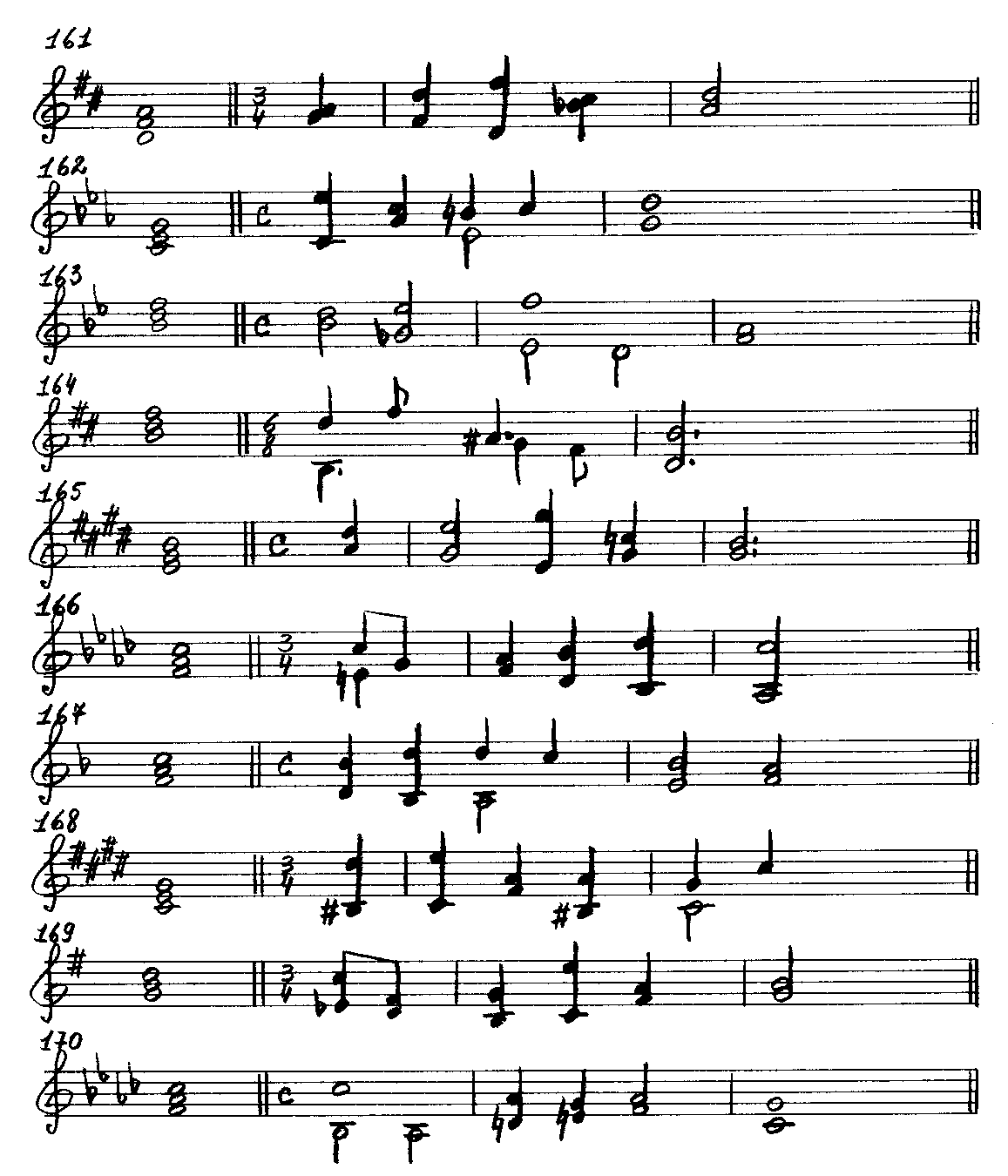 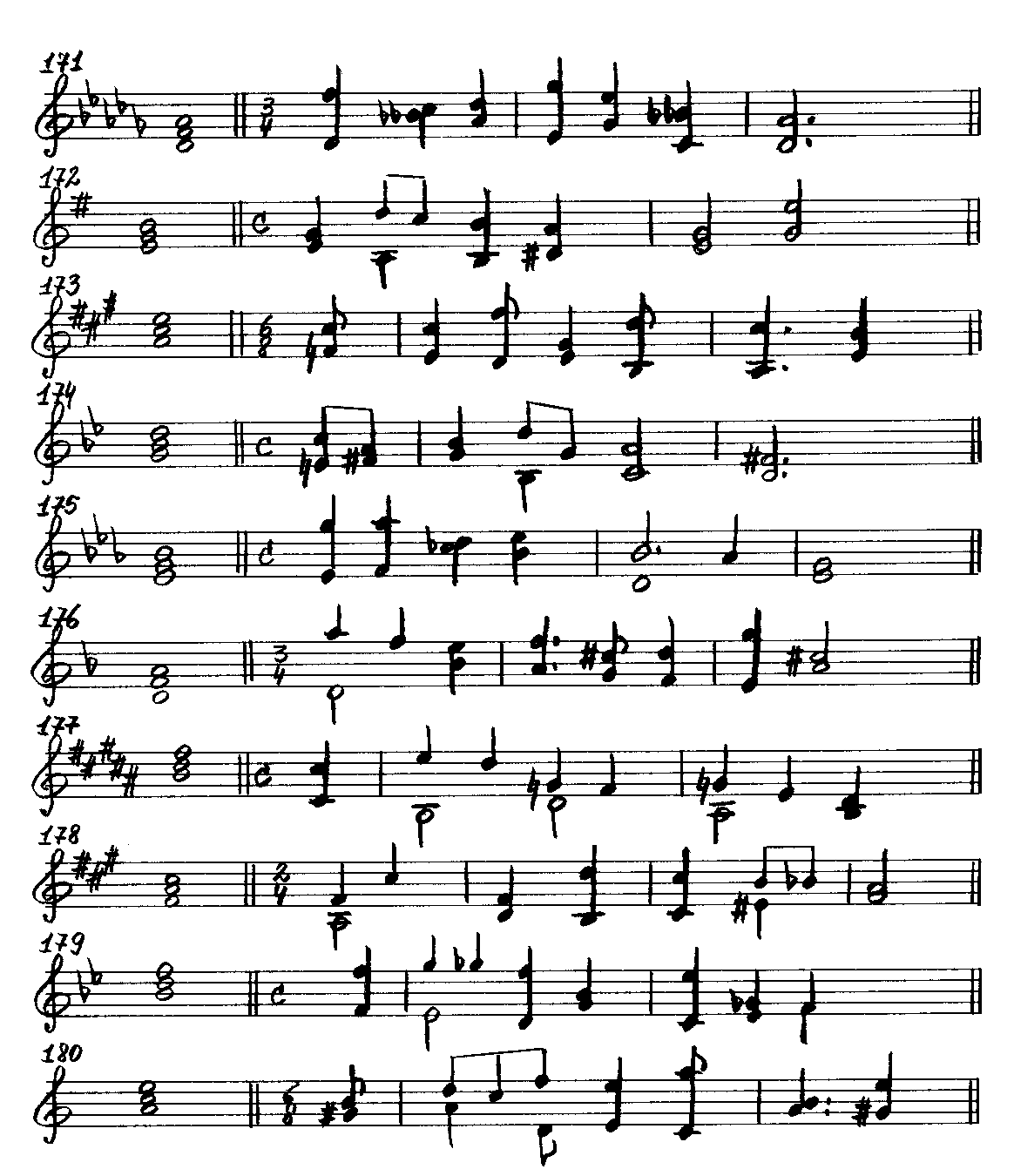 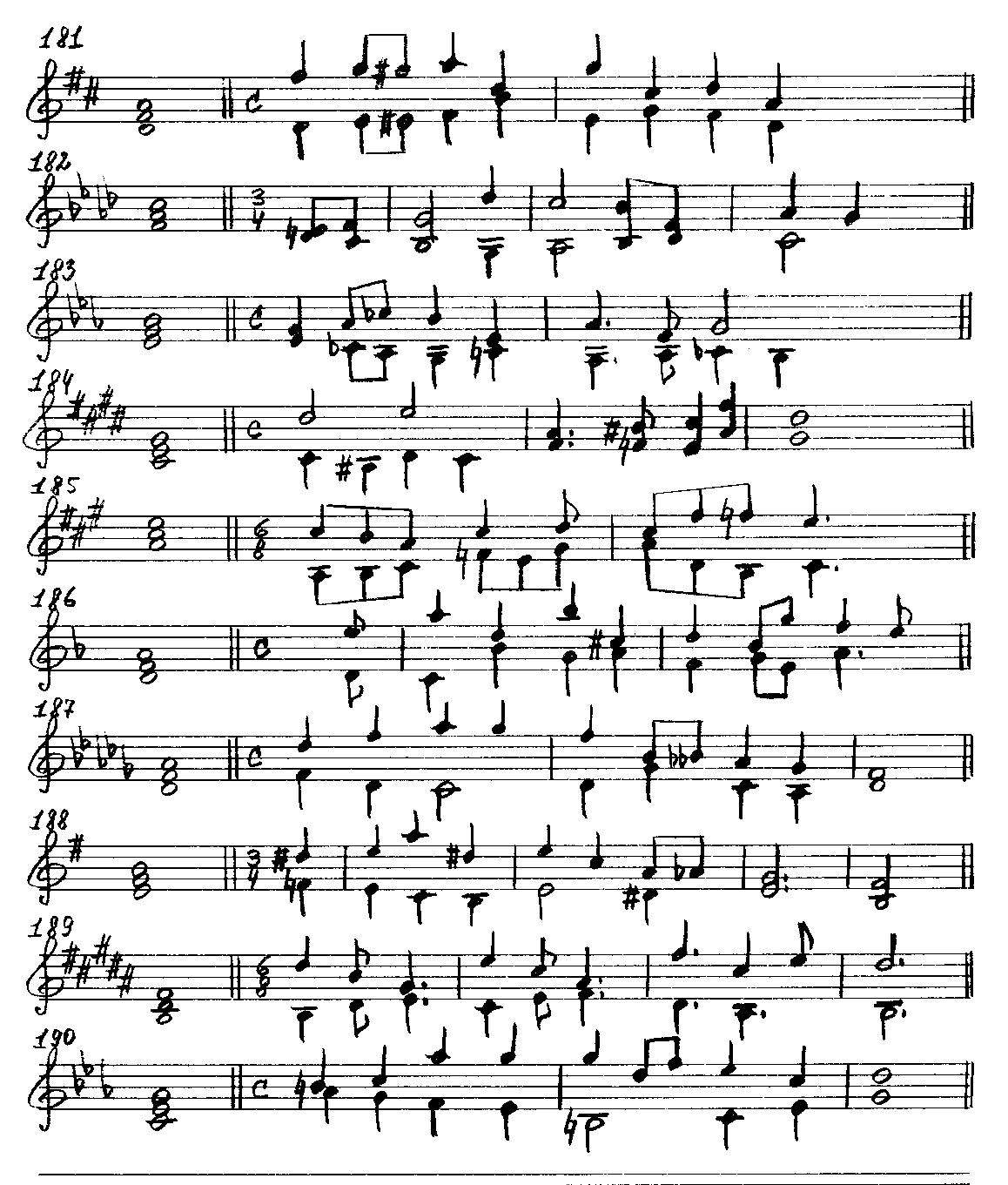 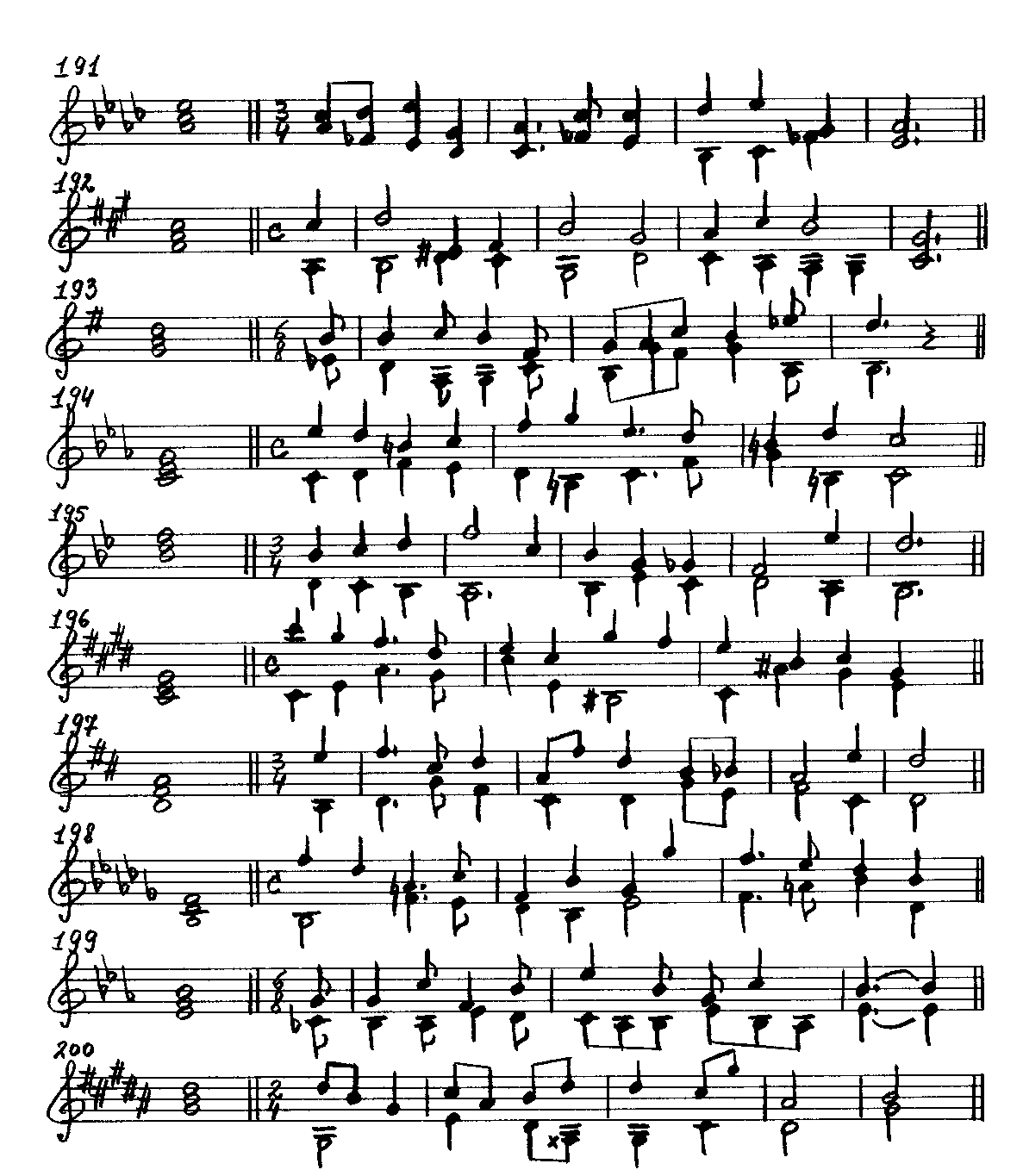 ЦИФРОВКИ161. D-dur: б.2 – м.6 – б.10 – ув.2 – ч.4	        IV    III         I       VI      V162. c-moll:  м.10 – б.3 – ув.5 – б.6 – ч.5	            I        VI      III     III      V163. B-dur:  б.3 – б.6 – б.9 – м.10 – б.3	          I     VI     IV      III        V164. h-moll: м.10 – ч.12 – ув.2 – б.3 – б.6	            I          I       VI       V      III165. E-dur:  ув.4 – м.6 – б.10 – ум.4 – м.3	         IV      III         I       III       III166. f-moll:  м.6 – м.3 – м.3 – б.6 – м.10 – б.10	        VII#   VII#     I       VI      IV       III167. F-dur:  м.6 – б.10 – ч.11 – м.10 – ум.5 – б.3	        VI       IV      III       III       VII       I168. cis-moll:  м.10 – м.10 – м.3 – ум.7 – ч.5 – ч.8	            VII#       I        IV      VII#      I        I169. G-dur:  б.6 – б.3 – м.6 – б.10 – м.3 – б.3	        VI     V      III       IV     VII      I170. f-moll:  б.9 – б.10 – ум.5 – м.3 – м.3 – ч.5	         IV      III      VI#     VII#     I        V171. Des-dur:  б.10 – ув.2 – ч.4 – м.10 – б.6 – ум.7 – ч.5	               I      VI        V       II       IV    VII        I172. e-moll:  м.3 – ч.11 – м.10 – ч.8 – ум.5 – м.3 – б.6	           I        IV        IV      V     VII#      I       III173. A-dur:  ув.5 – б.6 – б.10 – б.3 – м.10 – б.10 – ч.5	         VI       V      IV      V        II         I        V174. g-moll:  м.6 – м.3 – м.3 – б.10 – б.6 – б.6 – б.3	         VI#   VII#     I       III       III      IV     V175. Es-dur:  б.10 – м.10 – ув.2 – ч.4 – м.6 – ум.5 – б.3	            I          II       VI       V     VII    VII       I176. d-moll:  ч.12 – м.10 – ув.4 – м.6 – ув.4 – б.6 – м.10 – б.3	             I         I        VI       V       IV      III      II         V177. H-dur:  ч.8 – ч.11 – б.10 – ум.4 – м.3 – ум.7 – ум.5 – б.3	          II       I          I         III      III      VII      VII       I178. fis-moll:  б.6 – б.10 – б.3 – м.10 – ч.8 – ум.5 – дв.ум.5 – м.3	            III      III      VI      IV       V     VII#     VII#          I179. B-dur:  ч.8 – б.10 – м.10 – м.10 – м.3 – м.10 – б.3 – ч.1	         V       IV       IV        III      VI       II       IV     V180. a-moll:  м.3 – ч.4 – м.3 – м.10 – ч.8 – б.13 – б.2 – м.6	         VII#     I       I         IV       V      III       I      VII# 181. D-dur:  б.10 – м.10 – м.10 – м.10 – м.3 – м.10 – ув.4 – м.6 – ч.5	            I        II         II#       III       VI       II        IV      III       I182. f-moll:  ув. 2 – ч.4 – б.6 – ум.12 – б.10 – ч.8 – б.3 – м.6 – ч.5	          VI        V     IV        II         III      IV     VI      V      V183. Es-dur:  б.3 – б.6 – м.10 – м.10 – м.3 – м.10 – б.6 – ув.5 – б.6	           I       VI       IV     III       VI       II       IV     VI        V184. cis-moll:  б.9 – м.10 – м.9 – м.10 – м.3 – дв.ув.4 – б.6 – б.6 – ч.5	              I     VII#      II          I       IV        IV        III      VI     V185. A-dur:  б.10 – ч.8 – м.6 – ув.5 – б.6 – ум.5 – б.3 – б.10 – ум.12 – м.10	            I       II      III      VI      V      VII       I       IV         II        III186. d-moll:  б.9 – б.13 – б.3 – м.10 – б.3 – б.6 – м.3 – м.10 – м.6 – ч.5	           I      VIIн     VI      IV       V     IV     IV        II        V      V187. Des-dur:  м.6 – б.10 – м.13 – ум.12 – б.10 – б.3 – м.3 – м.6 – м.7 – б.3	            III        I        VII       VII         I       IV     IVг    VII      V       I188. e-moll:  ув.6 – ч.8 – б.13 – б.10 – ч.8 – м.6 – ум.5 – дв.ум.5 – м.3 – ч.5	           II        I       VI       V        I        I       VII#       VII#         I        V   189. H-dur:  б.10 – м.6 – б.3 – м.10 – б.6 – б.3 – м.10 – м.10 – ум.12 – б.10	            I      III      IV       II       IV     V       III       VII      VII          I190. c-moll:  ув.2 – ч.4 – м.10 – б.10 – м.13 – м.10 – ум.12 – м.10 – б.6 – ч.5	          VI       V       IV       III       VII#    VII#    VII#         I       III      V191. As-dur:  б.3 – б.6 – ч.8 – ув.4 – м.6 – ув.5 – б.6 – м.10 – м.10 – ув.2 – ч.4	            I      VI     V      IV      III     VI       V       II        III       VI       V192. fis-moll:  б.10 – м.10 – ув.2 – ч.4 – м.10 – ув.4 – м.6 – б.10 – ч.11 – м.10 – ч.5	             III       IV      VI        V       II       VI        V       III        I         II       V193. G-dur:  ув.5 – б.6 – ум.12 – б.10 – ув.4 – м.6 – б.2 – ум.5 – б.3 – ум.12 – м.10	         VI       V      VII          I        IV      III       I      VII        I         II         III194. c-moll:  м.10 – ч.8 – ув.4 – б.6 – м.10 – м.13 – м.10 – б.6 – б.3 – м.10 – ч.8	            I         II      IV      III       II       VII#       I         IV     V     VII#      I195. B-dur:  м.6 – ч.8 – б.10 – м.13 – м.10 – ч.8 – б.3 – ум.5 – м.3 – ум.12 – б.10	         III      II        I       VII      VII        I      IV      II        III      VII         I196. cis-moll:  ч.15 – б.10 – б.6 – ч.5 – м.3 – б.6 – м.13 – ум.12 – м.10 – ув.2 – ч.4 – б.3	               I        III      VI      V       I      III     VII#      VII#        I        VI       V      III197. D-dur:  ч.12 – б.10 – ув.4 – м.6 – м.6 – ч.11 – ч.8 – б.3 – ум.5 – м.3 – м.10 – ч.8	           V         I        IV     III     VII      VII      I      IV       II       III     VII        I198. b-moll:  ч.12 – м.10 – б.3 – б.6 – б.3 – ч.8 – м.3 – м.10 – ч.8 – ум.5 – м.3 – б.6	             I         I         V     IV     III      I      IV       IV       V      VII#     I       III199. Es-dur:  ув.5 – б.6 – б.10 – б.2 – м.6 – м.10 – ч.12 – ч.8 – б.3 – б.9 – б.10 – ч.5	          VI       V      IV       I      VII      VI        IV      V      I       V       IV       I200. gis-moll:  ч.12 – м.10 – ч.8 – б.6 – ув.4 – м.6 – м.13 – ч.12 – ч.8 – ч.12 – ч.5 – м.3	               I          I         I      VI      VI       V     VII#        I       IV      IV       V      III. Отклонения в тональности диатонического родства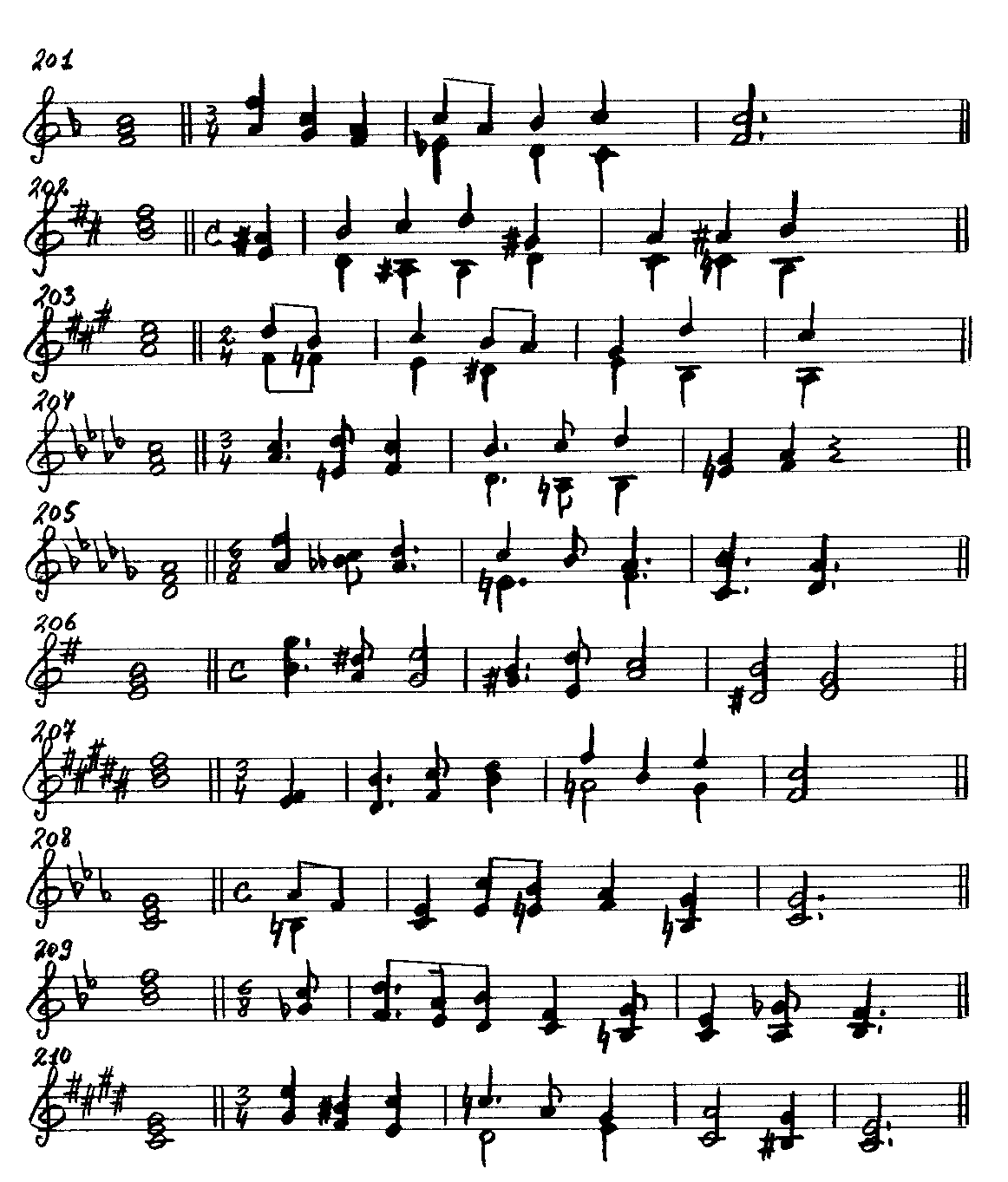 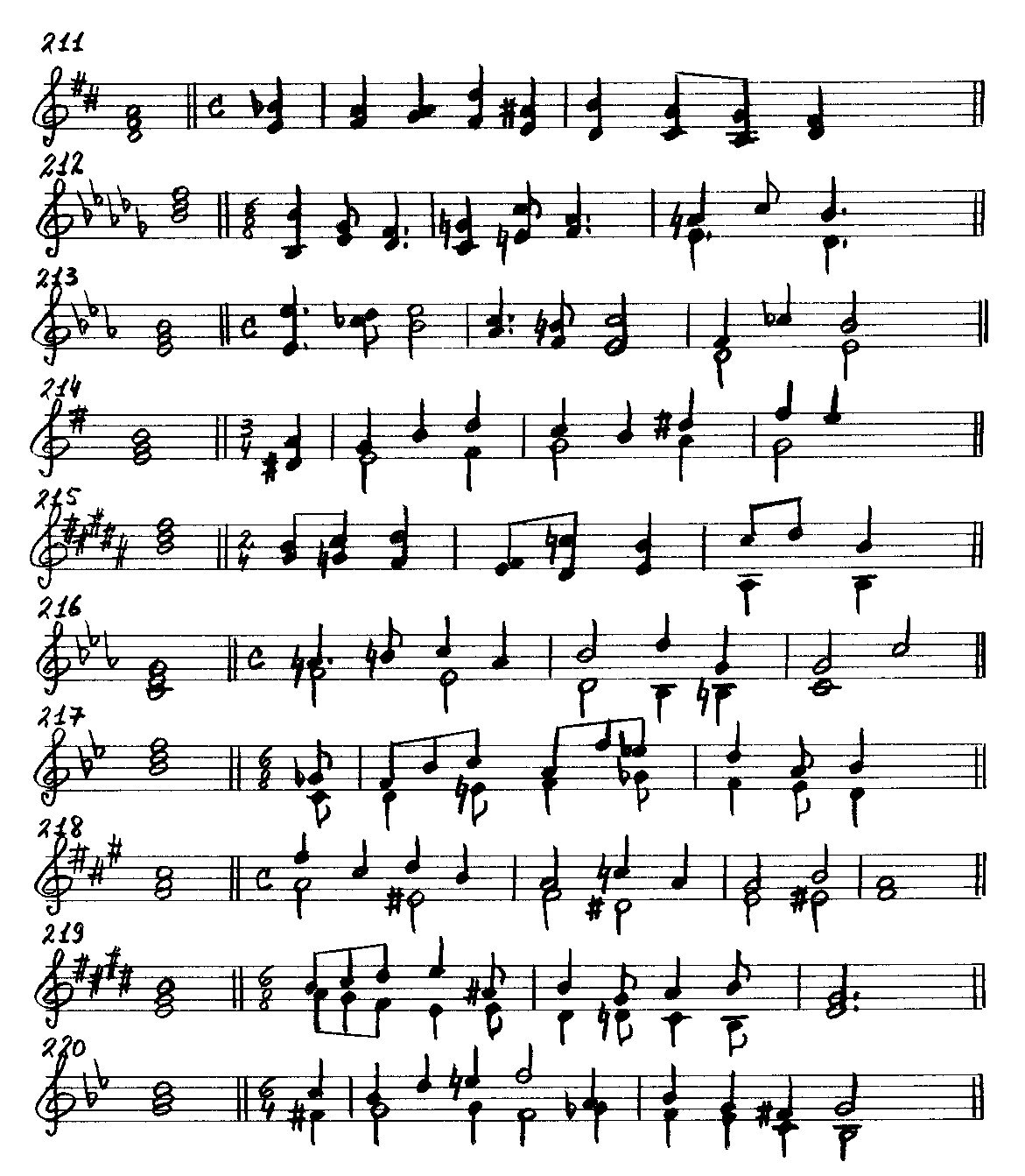 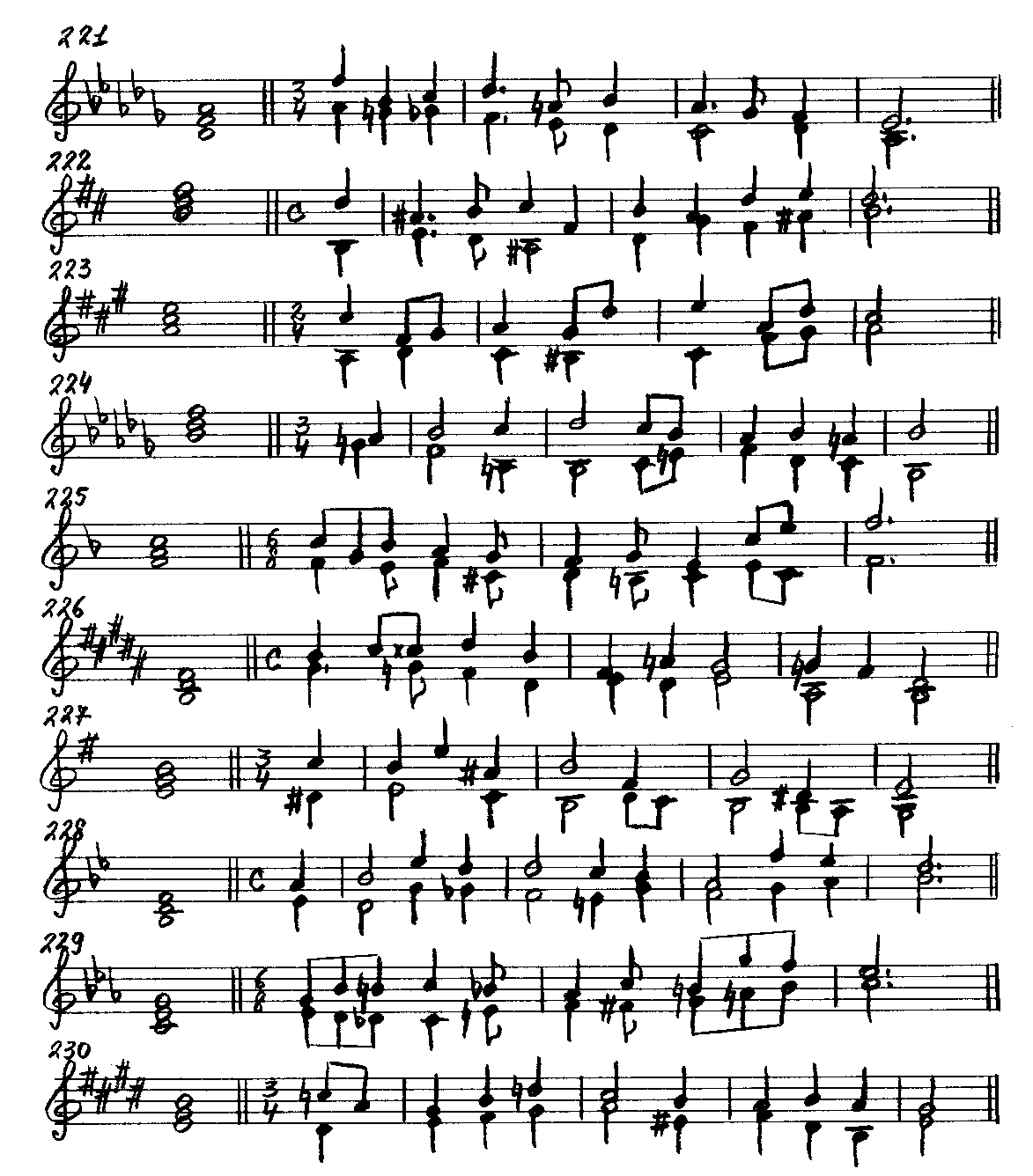 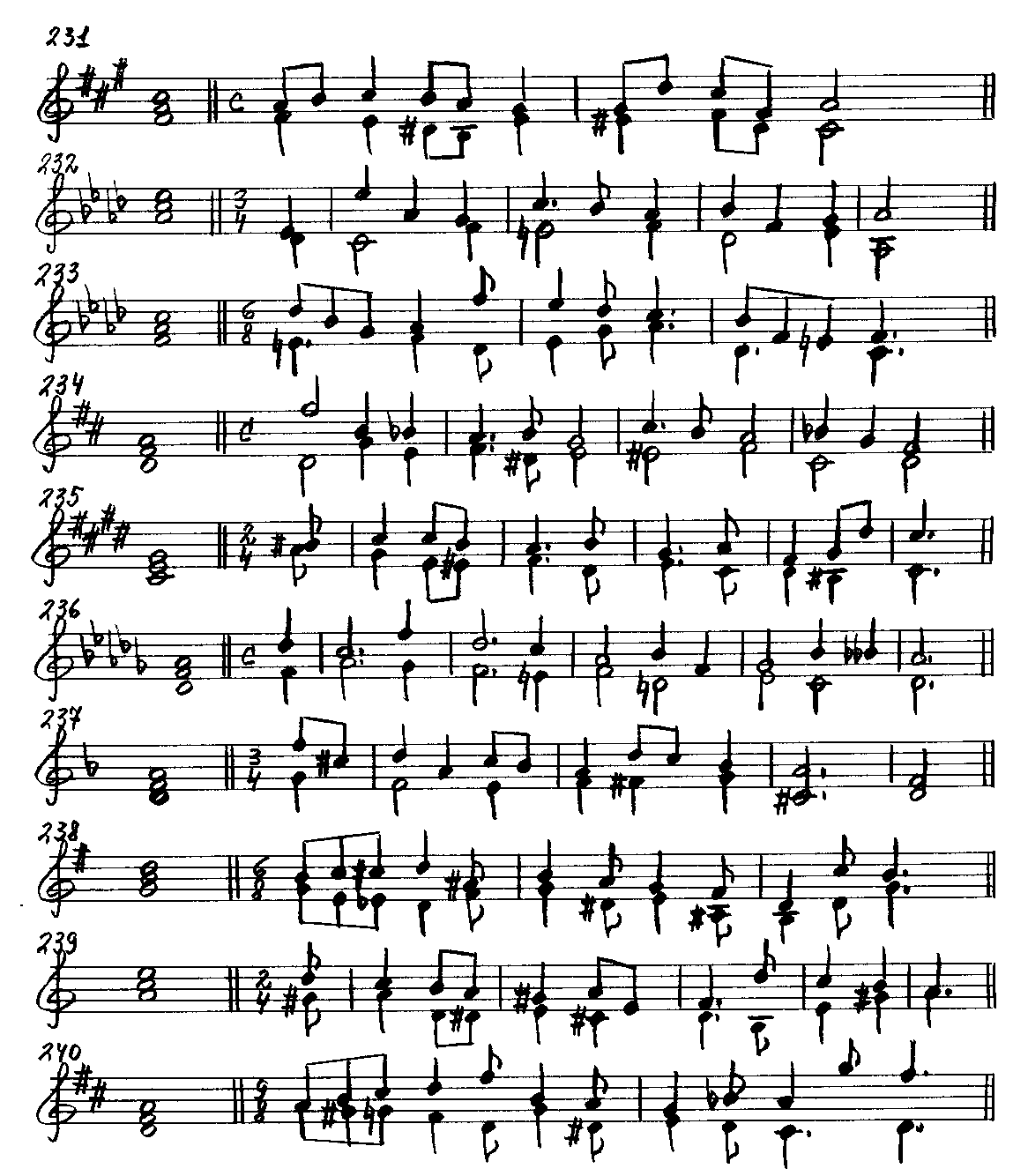 ЦИФРОВКИ				        B-dur				I____________I  201. F-dur:  м.6 – ч.4 – б.3 – б.6 – ув.4 – м.6 – ч.8 – ч.5	        III      II       I       IV     IV      III      V        I 				                    A-dur					     I_______I	202. h-moll:  ув.4 – б.6 – м.10 – м.10 – ув.4 – м.6 – ув.6 – ч.8	           IV      III    VII#       I        IV      III       II        I					           E-dur				   I ___________I203. A-dur:  м.6 – ув.4 – б.6 – м.6 – ум.5 – б.3 – м.10 – б.10	         VI     VI      V     VII     VII       I         II         I					    b-moll					I_________I204. f-moll:  б.3 – ум.7 – ч.5 – б.6 – м.10 – м.10 - м.3 – м.3	         III     VII#      I       III     VII#      I      VII#     I 					             f-moll								      I____________I205. Des-dur:  б.6 – ув.2 – ч.4 – м.6 – ум.5 – м.3 – м.7 – ч.5	             V      VI       V    VII#   VII#      I      VII      I 				           a-moll					    I___________I	 206. e-moll:  м.6 – ув.4 – б.6 – м.3 – м.7 – м.3 – м.6 – м.3	           V       IV     III    VII#     V       I      VII#     I						    E-dur					I_________I207. H-dur:  б.2 – м.6 – ч.5 – б.3 – б.6 – б.2 – м.6 – ч.5	         IV     III      V       I      IV     IV     III      V					       f-moll					    I_______I208. c-moll:  ум.7 – ум.5 – м.3 – б.6 – ум.5 – м.3 – м.6 – ч.5	          VII#    VII#       I      III     VII#      I      VII#     I					       c-moll					  I__________I209. B-dur:  ув.4 – б.6 – ув.4 – м.6 – ч.4 – м.6 – м.3 – ум.7 – ч.5	         VI      V       IV      III      I      VII#     I       VII       I				               E-dur				       I____________I	210. cis-moll:  м.6 – ув.4 – б.6 – ум.7 – ум.5 – б.3 – м.6 – м.6 – м.3		 V       IV      III     VII      VII       I       I       VII#     I					   h-moll					 I______I211. D-dur:  ум.5 – м.3 – б.2 – м.6 – ув.4 – б.6 – м.6 – м.7 – б.3		          II       III      IV     III      IV      III    VII      V       I 				       f-moll				  I__________I		212. b-moll:  ч.8 – м.3 – б.3 – ч.5 – м.6 – м.3 – ув.4 – б.6 – б.6	           I       IV     III      V    VII#     I       IV      IV    III  					          c-moll				    I___________I213. Es-dur:  ч.8 – ув.2 – ч.4 – б.3 – ув.4 – б.6 – м.3 – ум.7 – ч.5		I      VI       V     VI       IV     III     VII     VII      I					         G-dur				    I__________I 214. e-moll:  ум.5 – м.3 – ч.5 – м.6 – ч.4 – б.3 – ув.4 – б.7 – б.6	          VII#     I        I       VII      I        I       IV      III     III 				         e-moll				   I___________I215. H-dur:  м.3 – ув.4 – б.6 – б.2 – ум.7 – ч.5 – м.10 – ч.11 – ч.8	         VI     VI       V       I      VII#      I       VII      VII       I					          B-dur				   I____________I 216. c-moll:  б.3 – ув.4 – б.6 – ув.4 – м.6 – б.10 – м.6 – ч.5 – ч.8	          IV      IV     III      IV      III        I       VII#    I       I					         F-dur				    I__________I217. B-dur:  ум.5 – м.3 – м.6 – м.6 – б.3 – ч.8 – б.6 – б.6 – ув.4 – м.6	           II      III      III     VII      I        I      VI     V      IV      III						           E-dur							   I_____________I 218. fis-moll:  б.6 – б.3 – ум.7 – ум.5 – м.3 – ум.7 – ум.5 – б.3 – ум.5 – м.3	            III     III     VII#     VII#      I       VII       VII       I     VII#      I																	           H-dur	        A-dur		  		        I_______I    I_______I	219. E-dur:  б.2 – ч.4 – б.6 – ч.8 – ув.4 – м.6 – ув.4 – м.6 – ч.8 – б.3	         IV     III      II      I        IV     III      IV      III       V       I				       F-dur         B-dur				     I_____I     I______I220. g-moll:  ум.5 – м.3 – ч.5 – б.6 – ч.8 – ув.2 – ч.4 – б.3 – ув.4 – б.6	          VII#      I        I        II       I      VI       V     VI      IV      III					     b-moll						    I______I221. Des-dur:  б.6 – м.3 – ув.4 – м.6 – ув.4 – б.6 – м.6 – ум.5 – б.3 – ч.5	             V     IV#    IVн    III      IV      III     VII     VII       I       V							  D-dur							I______I222. h-moll:  м.10 – ув.4 – б.6 – м.10 – м.6 – б.6 – б.2 – м.6 – ум.5 – м.3		I         IV      III     VII#    VII#    III     IV     III     VII#      I				                    cis-moll					  I_____________I223. A-dur:  б.10 – б.3 – ув.4 – м.6 – м.6 – м.10 – м.10 – м.3 – ум.5 – б.3		I      IV      IV       III    VII#    VII#       I       VI       VII       I					           f-moll						    I____________I	224. b-moll: ув.2 – ч.4 – м.10 – м.10 – ч.8 – ум.5 – м.3 – б.6 – б.6 – ч.8	          VI      V      VII#        I       V     VII#       I       III     II       I				             d-moll          C-dur			  	           I_______I    I______I	225. F-dur:  ч.5 – б.2 – ум.5 – б.3 – ум.5 – м.3 – м.6 – б.3 – м.6 – б.10 – ч.8	         I        I       VII       I      VII#     I       VII      I      VII      V        I						          E-dur						   I___________I226. H-dur:  м.3 – ч.4 – дв.ув.4 – б.6 – м.6 – б.2 – ум.5 – б.3 – ум.7 – м.6 – б.3	         VI     VI        VI         V     III       I      VII        I       VII      VII     I						        G-dur						 I___________I227. e-moll:  ум.7 – ч.5 – ч.8 – ув.6 – ч.8 – б.3 – ув.4 – м.6 – б.3 – ув.4 – б.6	          VII#      I       I       VI       V      V      IV       III      V      IV      III						      F-dur					           I___________I	228. B-dur:  ув.4 – м.6 – м.6 – ув.5 – б.6 – м.6 – м.3 – б.3 – м.7 – ум.5 – б.3	          IV     III      VI      VI      V     VII     II        I      VI      VII       I					   f-moll           G-dur					 I_______I    I_______I229. c-moll:  б.3 – м.6 – ув.6 – ч.8 – ум.5 – м.3 – ум.5 – б.3 – м.7 – ум.5 – м.3	          III      II       II        I      VII#      I        VII       I     VI#    VII#      I					    A-dur           fis-moll					  I_______I    I_______I 230. E-dur:  ум.7 – ум.5 – б.3 – ч.4 – ум.5 – б.3 – ум.5 – м.3 – м.6 – м.7 – б.3	         VII      VII       I       II      VII       I      VII#       I      VII      V       I				           E-dur					    I___________I231. fis-moll:  м.3 – ч.4 – б.6 – м.6 – м.7 – б.3 – м.3 – ум.7 – ч.5 – б.3 – м.6	              I        I     VII    VII     V       I      VII#    VII#      I      VI     V					         f-moll					  I____________I232. As-dur:  б.2 – м.10 – м.6 – б.2 – м.6 – ум.5 – м.3 – б.6 – б.3 – б.3 – ч.8	           IV      III      III     VI    VII#   VII#      I      IV     IV      V      I						    As-dur					    I_________________I233. f-moll:  ум.7 – ум.5 – м.3 – м.3 – б.10 – ч.8 – ум.5 – б.3 – б.6 – б.3 – ув.2 – ч.4	          VII#   VII#   VII#       I       IV       V      VII       I      VI     VI     VI       V					    e-moll             fis-moll					   I______I    I____________I234. D-dur:  б.10 – б.3 – ум.5 – м.3 – м.6 – м.3 – м.6 – ум.5 – м.3 – ум.7 – ум.5 – б.3	            I       IV      II       III     VII#     I      VII#   VII#       I       VII      VII       I				        fis-moll                 E-dur				      I_______I    I ______________I	235. cis-moll:  ув.2 – ч.4 – б.6 – ум.5 – м.3 – м.6 – б.3 – м.6 – б.3 – м.6 – м.10 – ч.8		 VI       V      III     VII#       I       VII     I      VI     VII    VII#   VII#     I 					   f-moll             es-moll					  I______I    I___________I236. Des-dur:  м.6 – б.3 – б.7 – м.6 – м.6 – м.3 – м.6 – м.3 – м.3 – м.7 – ум.7 – ч.5	            III       V     IV     III     VII#    I      VII#   VII#      I      VII      VII       I					        F-dur                    g-moll					 I____________I   I____________I237. d-moll:  м.7 – ув.4 – б.6 – б.3 – м.6 – ум.5 – б.3 – м.6 – ум.5 – м.3 – м.6 – м.3	          IV      IV      III     III     VII     VII       I     VII#    VII#      I      VII#    I						        e-moll          h-moll						      I_______I    I______I238. G-dur:  б.3 – м.6 – ув.6 – ч.8 – б.3 – б.3 – ум.5 – м.3 – м.6 – м.3 – м.7 – б.3	          I       VI     VI       V    VII      I      VII#       I     VII#	   I       V        I				       E-dur               d-moll				     I______I     I___________I239. a-moll:  ум.5 – м.3 – б.6 – ум.5 – б.3 – м.6 – м.3 – м.3 – м.10 – м.6 – м.3 – ч.1	         VII#       I      IV     VII       I      VII#    VII#     I         II        V     VII#     I						           e-moll						        I_______I240. D-dur:  ч.1 – м.3 – ув.4 – м.6 – б.10 – б.3 – ум.5 – м.3 – м.6 – м.6 – ум.12 – б.10	          V     IV#    IVн      III        I       IV     VII#       I        I      VII      VII        IIII. Модуляции в тональности диатонического родства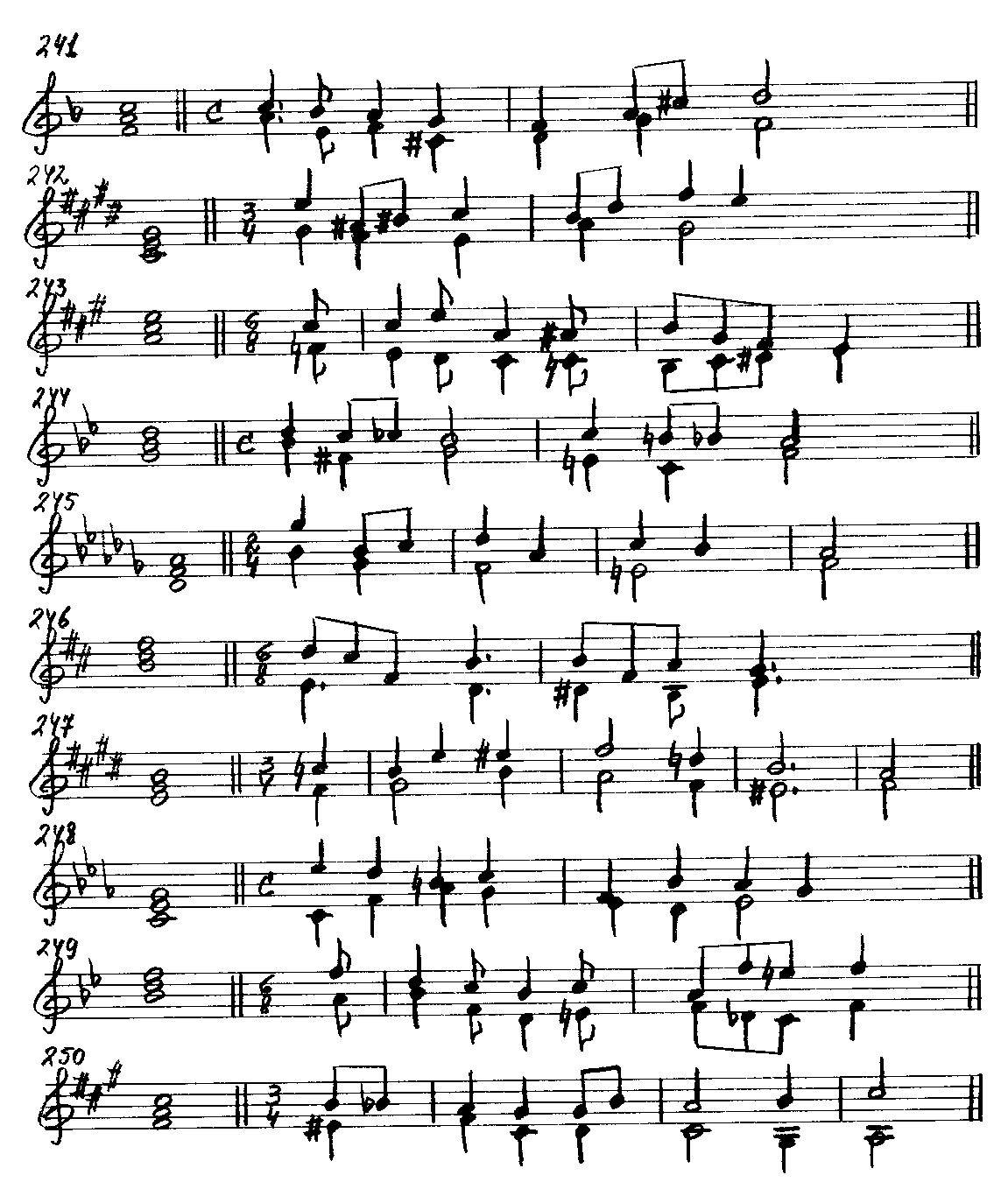 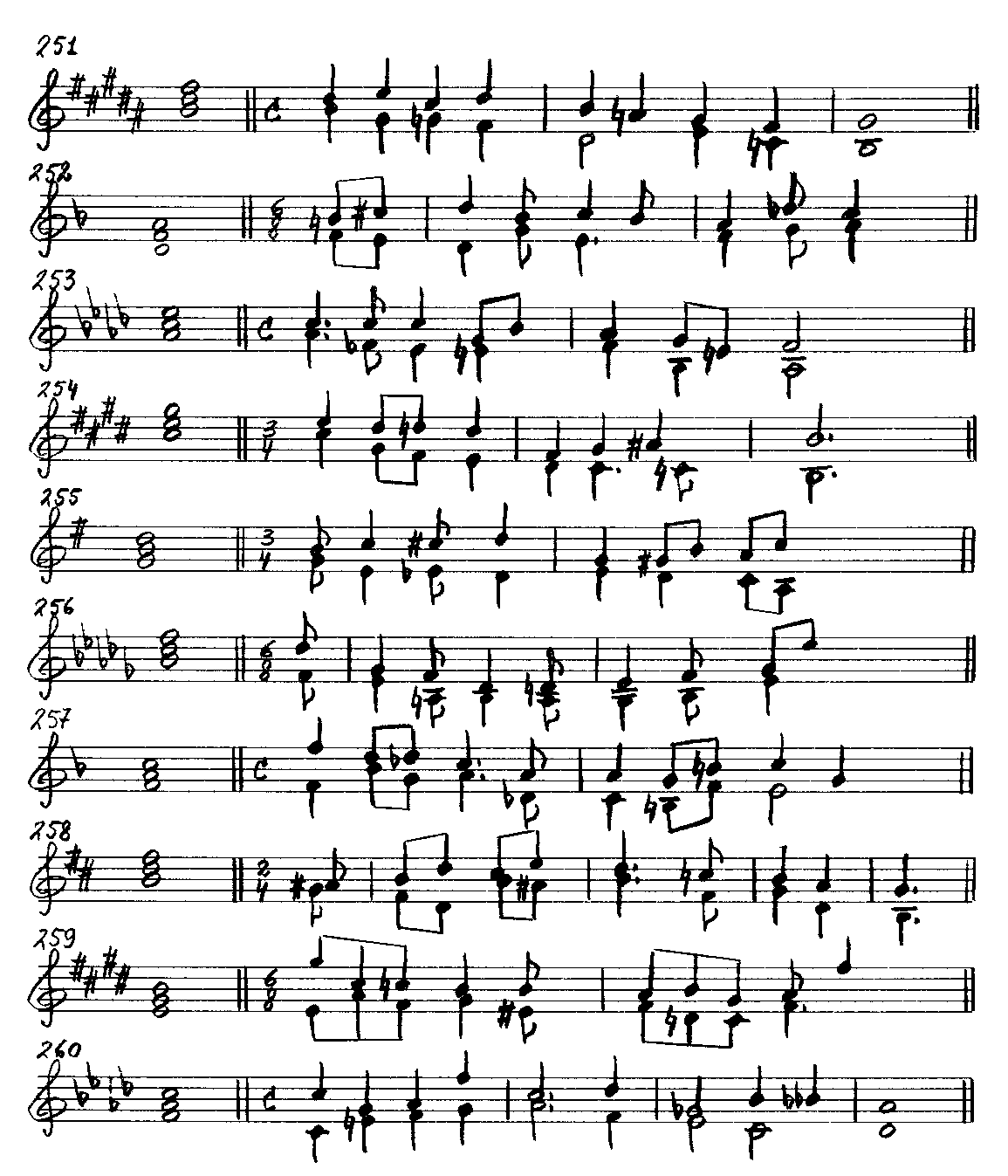 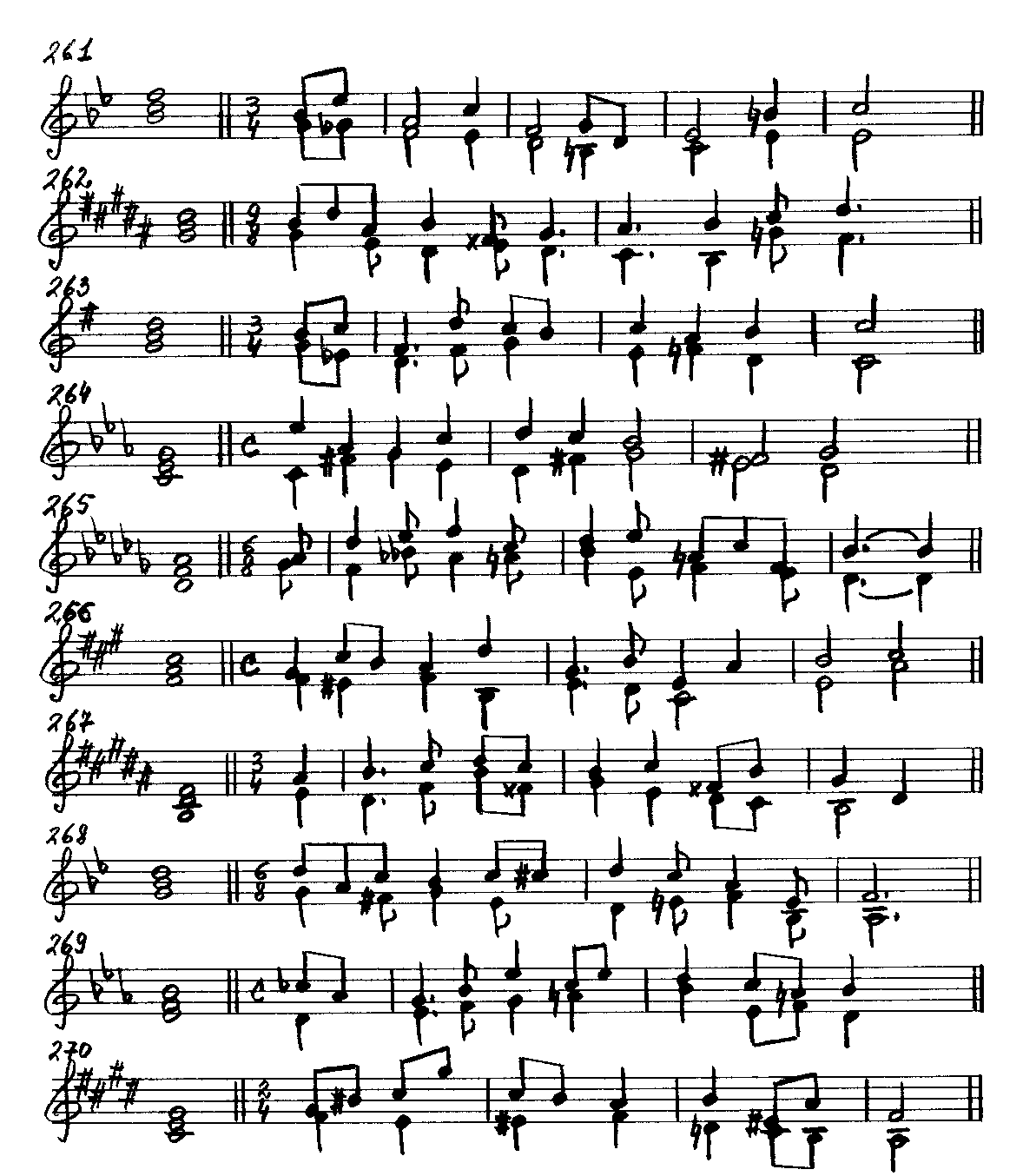 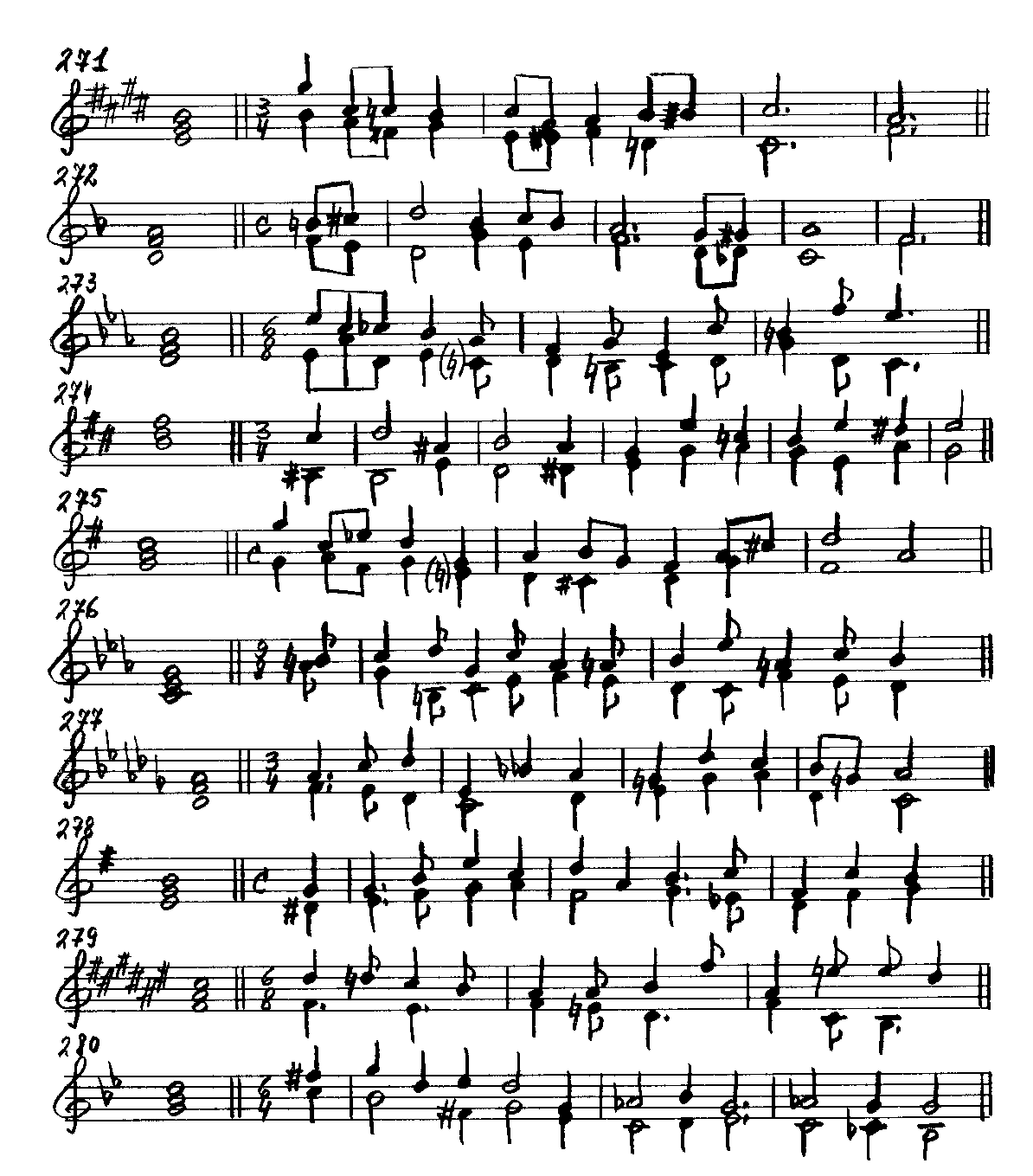 ЦИФРОВКИ					      d-moll				   I_____________________I241. F-dur:  м.3 – ум.5 – б.3 – ум.5 – м.3 – б.2 – ув.4 – б.6	        III      VII       I      VII#      I        IV     IV      III						    E-dur					    I________________I242. cis-moll:  м.6 – б.3 – ув.4 – б.6 – б.2 – ув.4 – м.7 – м.6		 V      IV      IV      III     IV     IV      III      III						   E-dur					 I____________________I243. A-dur:  ув.5 – б.6 – б.9 – м.6 – ув.6 – ч.8 – ч.5 – м.3 – ч.1	         VI       V     IV     III      VI       V      VI    VII      I							        F-dur					         I________________I	244. g-moll:  б.3 – ум.5 – дв.ум 5 – м.3 – м.6 – б.7 – м.7 – б.3	          III     VII#       VII#        I        VII     V      V       I						         f-moll						  I____________I245. Des-dur:  м.6 – б.3 – ув.4 – м.6 – м.3 – м.6 – ум.5 – м.3	            VI     IV      IV      III     III      VII#   VII#     I					         e-moll				           I_______________I246. h-moll:  м.7 – б.6 – б.2 – б.6 – м.6 – м.3 – м.7 – м.3	          IV      IV    IV     III    VII#    VII#    V      I					     fis-moll				   I______________________I247. E-dur:  ум.5 – м.3 – м.6 – ув.4 – б.6 – м.6 – ум.5 – м.3	          II       III      III      IV      III       I      VII#      I						  Es-dur					   I_______________I248. c-moll:  м.10 – б.6 – ув.2 – ч.4 – б.2 – м.6 – ч.4 – б.3	             I       IV     VI       V       I      VII      I       I  						   F-dur				          I_____________________I	249. B-dur:  м.6 – б.3 – ч.5 – м.6 – м.6 – б.3 – б.10 – б.10 – ч.8	        VII      I       V      III     VII      I       VI       V       I							    A-dur						I______________________I250. fis-moll:  ум.5 – дв.ум.5 – м.3 – ч.5 – ув.4 – б.6 – м.6 – м.10 – б.10	            VII#       VII#        I        V      IV      IV     III      VII        I 						     E-dur					I______________________I251. H-dur:  б.3 – м.6 – ув.4 – б.6 – м.6 – ум.5 – м.3 – ув.4 – б.6	          I       VI     VI       V     VII     VII       I       VI       V						     F-dur					 I______________________I252. d-moll:  ув.4 – б.6 – ч.8 – м.3 – м.6 – ум.5 – б.3 – ум.5 – м.3	           III       II       I       IV    VII     VII       I        II       III					              f-moll				    I___________________________I253. As-dur:  б.3 – ув.5 – б.6 – м.3 – ум.5 – м.3 – б.6 – ув.4 – б.6	            I      VI       V     VII#   VII#      I       IV     IV       III						     H-dur					  I____________________I254. cis-moll:  м.3 – ч.5 – м.6 – б.6 – м.3 – ч.5 – б.6 – ув.6 – ч.8	              I        V     IV     III     III      II       II       II         I						         a-moll				                     I_________________I255. G-dur:  б.3 – м.6 – ув.6 – ч.8 – м.3 – ув.4 – б.6 – б.6 – м.10	          I       VI     VI	    I        V      IV      IV     III        I						    es-moll					 I____________________I256. b-moll:  м.6 – м.3 – м.6 – м.3 – ув.4 – б.6 – ч.5 – м.3 – ч.8	           V      IV    VII#     I       IV      III      V       I       I							        C-dur						        I_________________I	257. F-dur:  ч.8 – б.3 – ум.5 – м.3 – ув.5 – б.6 – м.6 – ув.4 – м.6 – м.3	          I      IV      II        III      VI       V      VII     IV      III     III							        G-dur						          I________________I	258. h-moll:  ув.2 – ч.4 – ч.8 – б.2 – ум.5 – м.3 – ум.5 – б.3 – ч.5 – м.6	          VI        V     III      I      VII#       I       VII       I       V     III						        fis-moll					   I_________________________I	259. E-dur:  б.10 – б.3 – ум.5 – м.3 – ум.5 – м.3 – б.6 – ч.5 – м.3 – ч.8	           I        IV      II       III      VII#        I      VI      V       I       I							Des-dur					        I______________________I	260. f-moll:  ч.8 – м.3 – м.3 – м.7 – б.3 – м.6 – м.3 – м.7 – ум.7 – ч.5	          V    VII#      I       II      III      III      II      VII    VII       I						          c-moll					       I_____________________I	261. B-dur:  м.3 – б.6 – б.3 – б.6 – м.3 – м.6 – м.3 – м.3 – ув.5 – б.6	         VI     VI     V      IV    III     VII#   VII#     I        III      III								H-dur							 I_______________I262. gis-moll:  м.3 – ч.5 – ув.4 – м.6 – ув.2 – ч.4 – б.6 – ч.8 – ув.4 – б.6		   I        I       VI       V      VI       V      II       I      VI       V							    C-dur						     I_______________I263. G-dur:  б.3 – б.6 – б.3 – м.6 – ч.4 – б.3 – м.6 – б.3 – б.6 – ч.8	          I      VI      V     VII      I       I       III     IV     II        I						        g-moll					    I______________________I264. c-moll:  м.10 – ум.3 – ч.1 – б.6 – ч.8 – ум.5 – м.3 – ув.2 – ч.4	             I       IV#      V      III      V     VII#       I       VI       V						              b-moll					   I_____________________________I 265. Des-dur:  б.2 – м.6 – ув.4 – б.6 – м.3 – м.3 – ч.8 – б.3 – ч.5 – б.2 – б.6	            IV     III      VI       V    VII#     I        IV     V      V     IV     III							            A-dur						    I________________________I266. fis-moll:  б.2 – м.6 – ум.5 – м.3 – м.10 – б.3 – б.6 – м.3 – м.6 – ч.5 – б.3	              I     VII#    VII#      I        IV       V      IV    III      III      V       I						         gis-moll					I______________________________I267. H-dur:  ув.4 – м.6 – ч.5 – б.3 – ум.5 – м.3 – б.6 – б.3 – м.7 – б.6 – б.3	          IV      III      V       I      VII#       I      VI     V      IV     III     III								      F-dur							       I________________I268. g-moll:  ч.5 – б.2 – ум.5 – м.3 – б.6 – ув.6 – ч.8 – м.6 – б.3 – ув.4 – м.6	            I       I      VII#      I       VI      VI       V     VII      I       IV      III							         B-dur											 I__________________________I269. Es-dur:  ум.7 – ум.5 – б.3 – ч.4 – м.6 – м.3 – ум.5 – б.3 – б.6 – б.3 – м.6	          VII      VII       I       II      III     VII     VII       I       IV     V     III							   fis-moll					     I_______________________________I270. cis-moll:  б.2 – ув.4 – б.6 – б.10 – м.6 – ум.5 – м.3 – б.6 – б.3 – м.7 – б.6	             IV     IV      III      III     VII#    VII#      I       VI     V      IV     III							        fis-moll						   I_________________________I271. E-dur:  б.6 – б.3 – дв.ум.5 – м.3 – б.6 – м.3 – м.3 – б.6 – ув.6 – ч.8 – м.3	         V      IV        II#         III       I     VII#      I      VI      VI      V       I							       F-dur					 I__________________________________I272. d-moll:  ув.4 – б.6 – ч.8 – м.3 – м.6 – ум.5 – б.3 – ч.4 – дв.ув.4 – б.6 – ч.1	           III      II        I      IV     VII     VII       I      VI        VI         V      I								      c-moll						         I___________________________I	273. Es-dur:  ч.8 – б.3 – ум.7 – ч.5 – м.6 – м.3 – м.6 – м.3 – м.7 – б.3 – м.10 – м.10	            I      IV    VII        I      VI     VII    VII#    I        II       V       II         I							           e-moll					     I____________________________________I274. h-moll:  м.10 – м.10 – ув.4 – б.6 – ум.5 – м.3 – б.6 – м.3 – б.3 – ч.8 – ув.4 – б.6	          VII#       I         IV      III    VII#       I       III     IV     III       I       IV      III								         D-dur						       I_______________________________I	275. G-dur:  ч.8 – м.3 – ум.7 – ч.5 – м.3 – ч.5 – м.7 – ум.5 – б.3 – б.2 – ув.4 – м.6 – м.3	           I      II       VII       I      VI      V     VII     VII       I      IV      IV      III     III 								         B-dur						         I___________________________I	276. c-moll:  ув.2 – ч.4 – м.10 – ч.5 – б.6 – м.3 – ув.4 – м.6 – м.10 – б.3 – б.6 – м.6	          VI        V     VII#     I       III     IV      IV      III       II        V      IV     III								      As-dur						           I__________________________I	277. Des-dur:  м.3 – б.6 – ч.8 – м.3 – ум.7 – ч.5 – б.3 – ум.5 – б.3 – б.6 – ув.4 – м.6	            III      II       I      VII     VII       I       V      VII       I       IV     IV      III							           G-dur						I______________________________I278. e-moll:  ум.4 – м.3 – ч.4 – б.6 – м.3 – м.6 – м.3 – б.3 – б.6 – б.3 – ум.5 – б.3	         VII#       I       II      III     IV     VII    VII      I      VI      V     VII       I								      H-dur						I__________________________________I279. Fis-dur:  б.6 – м.6 – м.6 – ум.5 – б.3 – ув.4 – м.6 – м.10 – б.3 – м.10 – ч.11 – б.10	            I       I       VII     VII       I       IV      III       III       V        II         I         I								      Es-dur						          I_________________________I	280. g-moll:  ув.4 – б.6 – б.3 – ум.7 – ч.5 – б.3 – м.6 – м.6 – б.3 – м.6 – ув.5 – б.6	           IV      III     III     VII#      I       VI    VI     VII      I      VI      VI       VСОДЕРЖАНИЕI. ОДНОТОНАЛЬНЫЕ ПОСТРОЕНИЯ1. Простые интервалы (большие, малые, чистые)   …………………………...   32. Тритоны всех видов мажора и минора   …………………………………….   113. Характерные интервалы   …………………………………………………….   194. Альтерированные интервалы   ……………………………………………….   275. Составные интервалы   ……………………………………………………….   35II.  Отклонения в тональности диатонического родства   …………………….   43III. Модуляции в тональности диатонического родства   …………………….   54